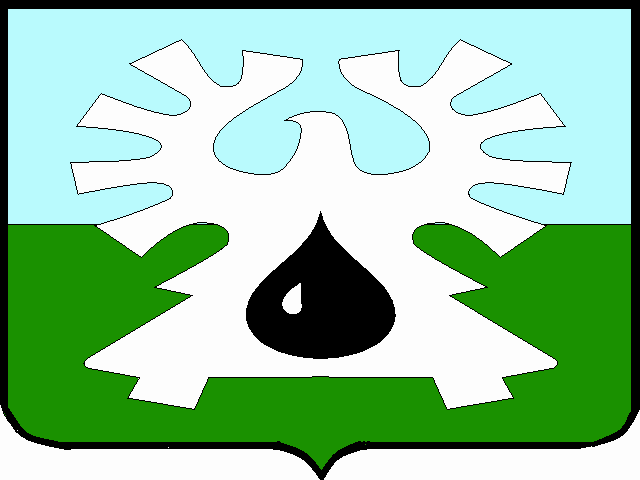 МУНИЦИПАЛЬНОЕ ОБРАЗОВАНИЕ ГОРОД УРАЙХанты-Мансийский автономный округ-ЮграАДМИНИСТРАЦИЯ ГОРОДА УРАЙПОСТАНОВЛЕНИЕот _______________	                                                                                             №_________О внесении изменений в постановление администрации города Урай от 26.09.2017 №2757 «Об утверждении муниципальной программы  «Совершенствование и развитие муниципального управления в городе Урай» на 2018-2030 годы»На основании Федерального закона от 06.10.2003 №131-ФЗ «Об общих принципах организации местного самоуправления в Российской Федерации», статьи 179 Бюджетного кодекса Российской Федерации, постановлением администрации города Урай от 25.06.2019 №1524 «О муниципальных программах муниципального образования городской округ город Урай»:1. Внести изменения в постановление администрации города Урай от 26.09.2017 №2757 «Об утверждении муниципальной программы  «Совершенствование и развитие муниципального управления в городе Урай» на 2018-2030 годы» согласно приложению.2. Опубликовать постановление в газете «Знамя» и разместить на официальном сайте органов местного самоуправления города Урай  в информационно-телекоммуникационной сети «Интернет».3. Контроль за выполнением постановления возложить на заместителя главы города Урай С.П.Новосёлову. Глава  города Урай                                                                                                      Т.Р.ЗакирзяновПриложение к постановлению                                                                                                        администрации города Урай                                                                                                    от                           №        Изменения в муниципальную программу «Совершенствование и развитие муниципального управления в городе Урай» на 2018-2030 годы (далее – муниципальная программа)Строку 8 паспорта муниципальной программы изложить в новой редакции: «».Строку 9 паспорта муниципальной программы изложить в новой редакции: «».Строку 11 паспорта муниципальной программы изложить в новой редакции: «».Таблицу 1 изложить в новой редакции: «Таблица 1Целевые показатели муниципальной программы<1>  Указ Президента Российской Федерации от 07.05.2012 №601 «Об основных направлениях совершенствования системы государственного управления».<2> Постановление Правительства Российской Федерации от 22.12.2012 №1376 «Об утверждении Правил организации деятельности многофункциональных центров предоставления государственных и муниципальных услуг»<3> Постановление Правительства Ханты-Мансийском автономном округе – Югры от 05.10.2018 №343-п «О государственной программе Ханты-Мансийского автономного округа - Югры «Поддержка занятости населения»Таблица 1 (продолжение)».Таблицу 2 изложить в новой редакции: «Таблица 2Распределение финансовых ресурсов муниципальной программыТаблица 2 (продолжение)».Таблицу 3 изложить в новой редакции: «Таблица 3Мероприятия, реализуемые на принципах проектногоуправления, направленные в том числе на исполнениенациональных и федеральных проектов (программ)Российской Федерации ».Таблицу 4 изложить в новой редакции:«Таблица 4Сводные показатели муниципальных заданий Таблица 4 (продолжение)».	Приложение 1 к муниципальной программе  изложить в новой редакции:«Приложение 1 к муниципальной программеМетодика расчета целевых показателей муниципальной программы ».Пункт 1.7. Приложения 2 к муниципальной программе  исключить.Пункт 1.8. Приложения 2 к муниципальной программе  считать пунктом 1.7..Приложение 3 к муниципальной программе  изложить в новой редакции:«Приложение 3 к муниципальной программеПубличная декларация о результатах реализации мероприятий муниципальной программы«Совершенствование и развитие муниципального управления в городе Урай» на 2018-2030 годы						».8.Портфели проектов, проекты, направленные в том числе на реализацию в городе Урай национальных проектов (программ) Российской Федерации, параметры их финансового обеспечения1. Портфель проектов «Совершенствование и внедрение положений регионального инвестиционного стандарта» - без финансирования;2. Федеральный проект «Содействие занятости женщин - создание условий дошкольного образования для детей в возрасте до трех лет» - 50,0 тыс. рублей9.Целевые показатели муниципальной программы1. Удовлетворенность населения деятельностью местного самоуправления городского округа (муниципального района) - с 62% до 80%.2. Расходы бюджета муниципального образования на содержание работников органов местного самоуправления в расчете на одного жителя муниципального образования - с 6 764,6 рублей до 6 481,2 рублей.3. Численность граждан, ежегодно трудоустраиваемых на временные и общественные работы - не менее 555 человек ежегодно.4. Доля муниципальных служащих, которым предоставляются гарантии по выплате пенсии за выслугу лет - не менее 100% ежегодно.5. Доля неиспользуемого недвижимого имущества в общем количестве недвижимого имущества муниципального образования город Урай - не более 0,1% ежегодно.6. Уровень удовлетворенности жителей города Урай качеством предоставления государственных и муниципальных услуг - не менее 90 % ежегодно.7. Доля граждан, использующих механизм получения государственных и муниципальных услуг в электронной форме - не менее 70 % ежегодно.8. Время ожидания в очереди при обращении заявителя в орган местного самоуправления для получения муниципальных услуг - до 15 минут.9. Среднее время ожидания в очереди для подачи (получения) документов в МАУ МФЦ - до 15 минут.10. Доля должностей муниципальной службы высшей, главной и ведущей группы, учрежденных для выполнения функции «руководитель», на которые сформирован резерв кадров, замещаемых на основе назначения из резерва кадров - не менее 50% ежегодно.11. Доля участников конкурса «Лучший работник органов местного самоуправления города Урай» от общего числа работников органов местного самоуправления города Урай - не менее 8 % ежегодно.12. Доля муниципальных служащих, повысивших профессиональный уровень в соответствии с потребностями - не менее 4,5% ежегодно.13. Численность граждан, получивших свидетельство установленного образца «О прохождении  подготовки лиц, желающих принять на воспитание в свою семью ребенка, оставшегося без попечения родителей, на территории Российской Федерации» – не менее 25 человек ежегодно.11.Параметры финансового обеспечения муниципальной программы1. Источник финансового обеспечения муниципальной программы бюджет  муниципального образования городской округ город Урай, бюджет Ханты-Мансийского автономного округа – Югры, федеральный бюджет. 2. Для реализации Программы всего необходимо:1) на 2018 год – 449 909,6 тыс. рублей;2) на 2019 год – 432 708,8 тыс. рублей;3) на 2020 год – 446 811,7 тыс. рублей;4) на 2021 год – 445 881,3 тыс. рублей;5) на 2022 год – 447 381,0 тыс. рублей;6) на 2023 год – 432 295,9 тыс. рублей;7) на 2024 год – 432 295,9 тыс. рублей;8) на 2025 год – 432 295,9 тыс. рублей;9) на 2026 год – 432 295,9 тыс. рублей;10) на 2027 год – 432 295,9 тыс. рублей;11) на 2028 год – 432 295,9 тыс. рублей;12) на 2029 год – 432 295,9тыс. рублей;13) на 2030 год – 432 295,9тыс. рублей.№ п/пНаименование показателяЕд. изм.Базовый показатель на начало реализации муниципальной программыЗначение показателя по годамЗначение показателя по годамЗначение показателя по годам№ п/пНаименование показателяЕд. изм.Базовый показатель на начало реализации муниципальной программы2018г.2019г.2020г.1.Удовлетворенность населения деятельностью местного самоуправления городского округа (муниципального района)%60,96265682.Расходы бюджета муниципального образования на содержание работников органов местного самоуправления в расчете на одного жителя муниципального образованиярублей6 513,16 764,66 470,26 481,23.Численность граждан, ежегодно трудоустраиваемых на временные и общественные работы <3>чел.5565565925554.Доля муниципальных служащих, которым предоставляются гарантии по выплате пенсии за выслугу лет%100,0100,0100,0100,05.Доля неиспользуемого недвижимого имущества в общем количестве недвижимого имущества муниципального образования город Урай%0,10,10,10,16.Уровень удовлетворенности жителей города Урай качеством предоставления государственных и муниципальных услуг <1>%не менее 90 процентовне менее 90 процентовне менее 90 процентовне менее 90 процентов7.Доля граждан, использующих механизм получения государственных и муниципальных услуг в электронной форме <1>%не менее 70 процентовне менее 70 процентовне менее 70 процентовне менее 70 процентов8.Время ожидания в очереди при обращении заявителя в орган местного самоуправления для получения муниципальных услуг <1>минутдо 15 минутдо 15 минутдо 15 минутдо 15 минут9.Среднее время ожидания в очереди для подачи (получения) документов в МАУ МФЦ <2>минутдо 15 минутдо 15 минутдо 15 минутдо 15 минут10.Доля должностей муниципальной службы высшей, главной и ведущей группы, учрежденных для выполнения функции «руководитель», на которые сформирован резерв кадров, замещаемых на основе назначения из резерва кадров%50,050,050,050,011.Доля участников конкурса «Лучший работник органов местного самоуправления города Урай» от общего числа работников органов местного самоуправления города Урай%8,08,02,08,012.Доля муниципальных служащих, повысивших профессиональный уровень в соответствии с потребностями% от общего количества муниципальных служащих4,515,316,04,513.Численность граждан, получивших свидетельство установленного образца «О прохождении  подготовки лиц, желающих принять на воспитание в свою семью ребенка, оставшегося без попечения родителей, на территории Российской Федерации»чел.0--не менее 27№ п/пНаименование показателяЕд. изм.Значение показателя по годамЗначение показателя по годамЗначение показателя по годамЗначение показателя по годамЗначение показателя по годамЗначение показателя по годамЗначение показателя по годамЗначение показателя по годамЗначение показателя по годамЗначение показателя по годамЦелевое значение показателя на момент окончания реализации муниципальной программы№ п/пНаименование показателяЕд. изм.2021г2022г2023г2024г2025г2026г2027г2028г2029г2030гЦелевое значение показателя на момент окончания реализации муниципальной программы1.Удовлетворенность населения деятельностью местного самоуправления городского округа (муниципального района)%70717273747576777880802.Расходы бюджета муниципального образования на содержание работников органов местного самоуправления в расчете на одного жителя муниципального образованиярублей6 481,26 481,26 481,26 481,26 481,26 481,26 481,26 481,26 481,26 481,26 481,23.Численность граждан, ежегодно трудоустраиваемых на временные и общественные работы <3>чел.5555555555555555555555555555555554.Доля муниципальных служащих, которым предоставляются гарантии по выплате пенсии за выслугу лет%100,0100,0100,0100,0100,0100,0100,0100,0100,0100,0100,05.Доля неиспользуемого недвижимого имущества в общем количестве недвижимого имущества муниципального образования город Урай%0,10,10,10,10,10,10,10,10,10,10,16.Уровень удовлетворенности жителей города Урай качеством предоставления государственных и муниципальных услуг <1>%не менее 90 процентовне менее 90 процентовне менее 90 процентовне менее 90 процентовне менее 90 процентовне менее 90 процентовне менее 90 процентовне менее 90 процентовне менее 90 процентовне менее 90 процентовне менее 90 процентов7.Доля граждан, использующих механизм получения государственных и муниципальных услуг в электронной форме <1>%не менее 70 процентовне менее 70 процентовне менее 70 процентовне менее 70 процентовне менее 70 процентовне менее 70 процентовне менее 70 процентовне менее 70 процентовне менее 70 процентовне менее 70 процентовне менее 70 процентов8.Время ожидания в очереди при обращении заявителя в орган местного самоуправления для получения муниципальных услуг <1>минутдо 15 минутдо 15 минутдо 15 минутдо 15 минутдо 15 минутдо 15 минутдо 15 минутдо 15 минутдо 15 минутдо 15 минутдо 15 минут9.Среднее время ожидания в очереди для подачи (получения) документов в МАУ МФЦ <2>минутдо 15 минутдо 15 минутдо 15 минутдо 15 минутдо 15 минутдо 15 минутдо 15 минутдо 15 минутдо 15 минутдо 15 минутдо 15 минут10.Доля должностей муниципальной службы высшей, главной и ведущей группы, учрежденных для выполнения функции «руководитель», на которые сформирован резерв кадров, замещаемых на основе назначения из резерва кадров%60,060,060,070,070,070,070,070,070,070,070,011.Доля участников конкурса «Лучший работник органов местного самоуправления города Урай» от общего числа работников органов местного самоуправления города Урай%9,09,09,010,010,010,010,010,010,010,010,012.Доля муниципальных служащих, повысивших профессиональный уровень в соответствии с потребностями% от общего количества муниципальных служащих4,54,54,54,54,54,54,54,54,54,54,513.Численность граждан, получивших свидетельство установленного образца «О прохождении  подготовки лиц, желающих принять на воспитание в свою семью ребенка, оставшегося без попечения родителей, на территории Российской Федерации»чел.не менее 25не менее 25не менее 25не менее 25не менее 25не менее 25не менее 25не менее 25не менее 25не менее 25не менее 25Номер основного мероприятияОсновные мероприятия муниципальной программы (их взаимосвязь с целевыми показателями муниципальной программы)Ответственный исполнитель/ соисполнитель Источники 
финансированияИсточники 
финансированияФинансовые затраты на реализацию (тыс. рублей)Финансовые затраты на реализацию (тыс. рублей)Финансовые затраты на реализацию (тыс. рублей)Финансовые затраты на реализацию (тыс. рублей)Финансовые затраты на реализацию (тыс. рублей)Финансовые затраты на реализацию (тыс. рублей)Финансовые затраты на реализацию (тыс. рублей)Финансовые затраты на реализацию (тыс. рублей)Финансовые затраты на реализацию (тыс. рублей)Номер основного мероприятияОсновные мероприятия муниципальной программы (их взаимосвязь с целевыми показателями муниципальной программы)Ответственный исполнитель/ соисполнитель Источники 
финансированияИсточники 
финансированияВсегоВсегоВсегов том числе в том числе в том числе в том числе в том числе в том числе Номер основного мероприятияОсновные мероприятия муниципальной программы (их взаимосвязь с целевыми показателями муниципальной программы)Ответственный исполнитель/ соисполнитель Источники 
финансированияИсточники 
финансированияВсегоВсегоВсего2018 г.2018 г.2019 г.2019 г.2019 г.2020 г.12344555667778Подпрограмма 1. Создание условий для совершенствования системы муниципального управленияПодпрограмма 1. Создание условий для совершенствования системы муниципального управленияПодпрограмма 1. Создание условий для совершенствования системы муниципального управленияПодпрограмма 1. Создание условий для совершенствования системы муниципального управленияПодпрограмма 1. Создание условий для совершенствования системы муниципального управленияПодпрограмма 1. Создание условий для совершенствования системы муниципального управленияПодпрограмма 1. Создание условий для совершенствования системы муниципального управленияПодпрограмма 1. Создание условий для совершенствования системы муниципального управленияПодпрограмма 1. Создание условий для совершенствования системы муниципального управленияПодпрограмма 1. Создание условий для совершенствования системы муниципального управленияПодпрограмма 1. Создание условий для совершенствования системы муниципального управленияПодпрограмма 1. Создание условий для совершенствования системы муниципального управленияПодпрограмма 1. Создание условий для совершенствования системы муниципального управления1.1.Реализация полномочий  исполнительно-распорядительным органом (администрацией города Урай) в соответствии с Федеральным законом от 06.10.2003 №131-ФЗ и исполнение переданных государственных полномочий органами местного самоуправления (1, 2,13)сводно-аналитический отдел администрации города Урай, отдел по учету и отчетности администрации города Урай,  отдел опеки и попечительства администрации города Урай, МКУ «УЖКХ города Урай»,  МКУ «УМТО города Урай»Всего:Всего:Всего:3 883 984,93 883 984,9302 809,8302 809,8288 746,9288 746,9288 746,9305 197,51.1.Реализация полномочий  исполнительно-распорядительным органом (администрацией города Урай) в соответствии с Федеральным законом от 06.10.2003 №131-ФЗ и исполнение переданных государственных полномочий органами местного самоуправления (1, 2,13)сводно-аналитический отдел администрации города Урай, отдел по учету и отчетности администрации города Урай,  отдел опеки и попечительства администрации города Урай, МКУ «УЖКХ города Урай»,  МКУ «УМТО города Урай»Федеральный бюджет Федеральный бюджет Федеральный бюджет 70 994,570 994,56 013,86 013,88 511,88 511,88 511,85 891,81.1.Реализация полномочий  исполнительно-распорядительным органом (администрацией города Урай) в соответствии с Федеральным законом от 06.10.2003 №131-ФЗ и исполнение переданных государственных полномочий органами местного самоуправления (1, 2,13)сводно-аналитический отдел администрации города Урай, отдел по учету и отчетности администрации города Урай,  отдел опеки и попечительства администрации города Урай, МКУ «УЖКХ города Урай»,  МКУ «УМТО города Урай»Бюджет Ханты-Мансийского автономного округа - Югры Бюджет Ханты-Мансийского автономного округа - Югры Бюджет Ханты-Мансийского автономного округа - Югры 1 264 333,71 264 333,782 910,682 910,682 042,382 042,382 042,390 460,81.1.Реализация полномочий  исполнительно-распорядительным органом (администрацией города Урай) в соответствии с Федеральным законом от 06.10.2003 №131-ФЗ и исполнение переданных государственных полномочий органами местного самоуправления (1, 2,13)сводно-аналитический отдел администрации города Урай, отдел по учету и отчетности администрации города Урай,  отдел опеки и попечительства администрации города Урай, МКУ «УЖКХ города Урай»,  МКУ «УМТО города Урай»Местный бюджетМестный бюджетМестный бюджет2 548 656,72 548 656,7213 885,4213 885,4198 192,8198 192,8198 192,8208 844,91.1.Реализация полномочий  исполнительно-распорядительным органом (администрацией города Урай) в соответствии с Федеральным законом от 06.10.2003 №131-ФЗ и исполнение переданных государственных полномочий органами местного самоуправления (1, 2,13)сводно-аналитический отдел администрации города Урай, отдел по учету и отчетности администрации города Урай,  отдел опеки и попечительства администрации города Урай, МКУ «УЖКХ города Урай»,  МКУ «УМТО города Урай»Иные источники финансированияИные источники финансированияИные источники финансирования0,00,00,00,00,00,00,00,01.2.Обеспечение деятельности органов местного самоуправления (1)МКУ «УМТО города Урай»Всего:Всего:Всего:1 095 561,41 095 561,489 926,889 926,886 436,686 436,686 436,684 907,71.2.Обеспечение деятельности органов местного самоуправления (1)МКУ «УМТО города Урай»Федеральный бюджетФедеральный бюджетФедеральный бюджет0,00,00,00,00,00,00,00,01.2.Обеспечение деятельности органов местного самоуправления (1)МКУ «УМТО города Урай»Бюджет Ханты-Мансийского автономного округа - ЮгрыБюджет Ханты-Мансийского автономного округа - ЮгрыБюджет Ханты-Мансийского автономного округа - Югры7 189,87 189,87 189,87 189,80,00,00,00,01.2.Обеспечение деятельности органов местного самоуправления (1)МКУ «УМТО города Урай»Местный бюджетМестный бюджетМестный бюджет1 088 371,6 1 088 371,6 82 737,082 737,086 436,686 436,686 436,684 907,71.2.Обеспечение деятельности органов местного самоуправления (1)МКУ «УМТО города Урай»Иные источники финансированияИные источники финансированияИные источники финансирования0,00,00,00,00,00,00,00,01.3.Обеспечение исполнения гарантий, предоставляемых  муниципальным служащим по выплате пенсии за выслугу лет (4)сводно-аналитический отдел администрации города Урай, отдел по учету и отчетности администрации города УрайВсего:Всего:Всего:50 915,750 915,74 149,94 149,93 860,53 860,53 860,54 044,41.3.Обеспечение исполнения гарантий, предоставляемых  муниципальным служащим по выплате пенсии за выслугу лет (4)сводно-аналитический отдел администрации города Урай, отдел по учету и отчетности администрации города УрайФедеральный бюджетФедеральный бюджетФедеральный бюджет0,00,00,00,00,00,00,00,01.3.Обеспечение исполнения гарантий, предоставляемых  муниципальным служащим по выплате пенсии за выслугу лет (4)сводно-аналитический отдел администрации города Урай, отдел по учету и отчетности администрации города УрайБюджет Ханты-Мансийского автономного округа - ЮгрыБюджет Ханты-Мансийского автономного округа - ЮгрыБюджет Ханты-Мансийского автономного округа - Югры0,00,00,00,00,00,00,00,01.3.Обеспечение исполнения гарантий, предоставляемых  муниципальным служащим по выплате пенсии за выслугу лет (4)сводно-аналитический отдел администрации города Урай, отдел по учету и отчетности администрации города УрайМестный бюджетМестный бюджетМестный бюджет50 915,750 915,74 149,94 149,93 860,53 860,53 860,54 044,41.3.Обеспечение исполнения гарантий, предоставляемых  муниципальным служащим по выплате пенсии за выслугу лет (4)сводно-аналитический отдел администрации города Урай, отдел по учету и отчетности администрации города УрайИные источники финансированияИные источники финансированияИные источники финансирования0,00,00,00,00,00,00,00,01.4.Содействие улучшению положения на рынке труда не занятых трудовой деятельностью и безработных граждан (3)сводно-аналитический отдел администрации города Урай, отдел по учету и отчетности администрации города Урай, Управление образования и молодежной политики администрации города Урай,  МКУ «УМТО города Урай», МКУ «ЕДДС города Урай», МКУ «УЖКХ города Урай», МКУ «УКС города Урай», МКУ «УГЗиП города Урай»Всего:Всего:Всего:70 775,270 775,25 982,45 982,46 371,46 371,46 371,48 753,21.4.Содействие улучшению положения на рынке труда не занятых трудовой деятельностью и безработных граждан (3)сводно-аналитический отдел администрации города Урай, отдел по учету и отчетности администрации города Урай, Управление образования и молодежной политики администрации города Урай,  МКУ «УМТО города Урай», МКУ «ЕДДС города Урай», МКУ «УЖКХ города Урай», МКУ «УКС города Урай», МКУ «УГЗиП города Урай»Федеральный бюджетФедеральный бюджетФедеральный бюджет0,00,00,00,00,00,00,00,01.4.Содействие улучшению положения на рынке труда не занятых трудовой деятельностью и безработных граждан (3)сводно-аналитический отдел администрации города Урай, отдел по учету и отчетности администрации города Урай, Управление образования и молодежной политики администрации города Урай,  МКУ «УМТО города Урай», МКУ «ЕДДС города Урай», МКУ «УЖКХ города Урай», МКУ «УКС города Урай», МКУ «УГЗиП города Урай»Бюджет Ханты-Мансийского автономного округа - Югры Бюджет Ханты-Мансийского автономного округа - Югры Бюджет Ханты-Мансийского автономного округа - Югры 29 739,029 739,03 483,03 483,02 680,32 680,32 680,33 004,81.4.Содействие улучшению положения на рынке труда не занятых трудовой деятельностью и безработных граждан (3)сводно-аналитический отдел администрации города Урай, отдел по учету и отчетности администрации города Урай, Управление образования и молодежной политики администрации города Урай,  МКУ «УМТО города Урай», МКУ «ЕДДС города Урай», МКУ «УЖКХ города Урай», МКУ «УКС города Урай», МКУ «УГЗиП города Урай»Местный бюджетМестный бюджетМестный бюджет41 036,241 036,22 499,42 499,43 691,13 691,13 691,15 748,41.4.Содействие улучшению положения на рынке труда не занятых трудовой деятельностью и безработных граждан (3)сводно-аналитический отдел администрации города Урай, отдел по учету и отчетности администрации города Урай, Управление образования и молодежной политики администрации города Урай,  МКУ «УМТО города Урай», МКУ «ЕДДС города Урай», МКУ «УЖКХ города Урай», МКУ «УКС города Урай», МКУ «УГЗиП города Урай»Иные источники финансированияИные источники финансированияИные источники финансирования0,00,00,00,00,00,00,00,01.5.Управление и распоряжение муниципальным имуществом (5)комитет по управлению муниципальным имуществом администрации города Урай, управление по учету и распределению муниципального жилого фонда администрации города Урай, МКУ «УКС города Урай», МКУ «УГЗиП города Урай»Всего:Всего:Всего:133 722,1133 722,19 709,19 709,19 285,59 285,59 285,58 012,11.5.Управление и распоряжение муниципальным имуществом (5)комитет по управлению муниципальным имуществом администрации города Урай, управление по учету и распределению муниципального жилого фонда администрации города Урай, МКУ «УКС города Урай», МКУ «УГЗиП города Урай»Федеральный бюджетФедеральный бюджетФедеральный бюджет0,00,00,00,00,00,00,00,01.5.Управление и распоряжение муниципальным имуществом (5)комитет по управлению муниципальным имуществом администрации города Урай, управление по учету и распределению муниципального жилого фонда администрации города Урай, МКУ «УКС города Урай», МКУ «УГЗиП города Урай»Бюджет Ханты-Мансийского автономного округа - ЮгрыБюджет Ханты-Мансийского автономного округа - ЮгрыБюджет Ханты-Мансийского автономного округа - Югры0,00,00,00,00,00,00,00,01.5.Управление и распоряжение муниципальным имуществом (5)комитет по управлению муниципальным имуществом администрации города Урай, управление по учету и распределению муниципального жилого фонда администрации города Урай, МКУ «УКС города Урай», МКУ «УГЗиП города Урай»Местный бюджетМестный бюджетМестный бюджет133 722,1133 722,19 709,19 709,19 285,59 285,59 285,58 012,11.5.Управление и распоряжение муниципальным имуществом (5)комитет по управлению муниципальным имуществом администрации города Урай, управление по учету и распределению муниципального жилого фонда администрации города Урай, МКУ «УКС города Урай», МКУ «УГЗиП города Урай»Иные источники финансированияИные источники финансированияИные источники финансирования0,00,00,00,00,00,00,00,01.6.Реализация Федерального проекта «Содействие занятости женщин - создание условий дошкольного образования для детей в возрасте до трех лет» (1)Управление образования и молодежной политики администрации города УрайВсего:Всего:Всего:50,050,00,00,050,050,050,00,01.6.Реализация Федерального проекта «Содействие занятости женщин - создание условий дошкольного образования для детей в возрасте до трех лет» (1)Управление образования и молодежной политики администрации города УрайФедеральный бюджетФедеральный бюджетФедеральный бюджет0,00,00,00,00,00,00,00,01.6.Реализация Федерального проекта «Содействие занятости женщин - создание условий дошкольного образования для детей в возрасте до трех лет» (1)Управление образования и молодежной политики администрации города УрайБюджет Ханты-Мансийского автономного округа - ЮгрыБюджет Ханты-Мансийского автономного округа - ЮгрыБюджет Ханты-Мансийского автономного округа - Югры50,050,00,00,050,050,050,00,01.6.Реализация Федерального проекта «Содействие занятости женщин - создание условий дошкольного образования для детей в возрасте до трех лет» (1)Управление образования и молодежной политики администрации города УрайМестный бюджетМестный бюджетМестный бюджет0,00,00,00,00,00,00,00,01.6.Реализация Федерального проекта «Содействие занятости женщин - создание условий дошкольного образования для детей в возрасте до трех лет» (1)Управление образования и молодежной политики администрации города УрайИные источники финансированияИные источники финансированияИные источники финансирования0,00,00,00,00,00,00,00,01.7.Информирование и консультирование в сфере защиты прав потребителей (1)правовое управление администрации города УрайБез финансированияБез финансированияБез финансирования--------Итого по подпрограмме 1:Итого по подпрограмме 1:Итого по подпрограмме 1:Всего:Всего:Всего:5 235 009,35 235 009,3412 578,0412 578,0394 750,9394 750,9394 750,9410 914,9Итого по подпрограмме 1:Итого по подпрограмме 1:Итого по подпрограмме 1:Федеральный бюджет Федеральный бюджет Федеральный бюджет 70 994,570 994,56 013,86 013,88 511,88 511,88 511,85 891,8Итого по подпрограмме 1:Итого по подпрограмме 1:Итого по подпрограмме 1:Бюджет Ханты-Мансийского автономного округа - Югры Бюджет Ханты-Мансийского автономного округа - Югры Бюджет Ханты-Мансийского автономного округа - Югры 1 301 312,51 301 312,593 583,493 583,484 772,684 772,684 772,693 465,6Итого по подпрограмме 1:Итого по подпрограмме 1:Итого по подпрограмме 1:Местный бюджетМестный бюджетМестный бюджет3 862 702,33 862 702,3312 980,8312 980,8301 466,5301 466,5301 466,5311 557,5Итого по подпрограмме 1:Итого по подпрограмме 1:Итого по подпрограмме 1:Иные источники финансированияИные источники финансированияИные источники финансирования0,00,00,00,00,00,00,00,0Подпрограмма 2. Предоставление государственных и муниципальных услугПодпрограмма 2. Предоставление государственных и муниципальных услугПодпрограмма 2. Предоставление государственных и муниципальных услугПодпрограмма 2. Предоставление государственных и муниципальных услугПодпрограмма 2. Предоставление государственных и муниципальных услугПодпрограмма 2. Предоставление государственных и муниципальных услугПодпрограмма 2. Предоставление государственных и муниципальных услугПодпрограмма 2. Предоставление государственных и муниципальных услугПодпрограмма 2. Предоставление государственных и муниципальных услугПодпрограмма 2. Предоставление государственных и муниципальных услугПодпрограмма 2. Предоставление государственных и муниципальных услугПодпрограмма 2. Предоставление государственных и муниципальных услугПодпрограмма 2. Предоставление государственных и муниципальных услуг2.1.Предоставление муниципальных услуг и государственных услуг при осуществлении отдельных государственных полномочий, переданных федеральными законами и законами  Ханты-Мансийского автономного округа – Югры (6, 7, 8)органы администрации города Урай, предоставляющие муниципальные услуги, МКУ «УГЗиП  города Урай»органы администрации города Урай, предоставляющие муниципальные услуги, МКУ «УГЗиП  города Урай»Без финансированияБез финансированияБез финансирования-------2.2.Организация предоставления государственных и муниципальных услуг в МАУ МФЦ (9)управление экономического развития администрации города Урай,  сводно-аналитический отдел администрации города Урайуправление экономического развития администрации города Урай,  сводно-аналитический отдел администрации города УрайВсего:Всего:Всего:438 944,436 574,336 574,336 574,337 338,735 297,435 297,42.2.Организация предоставления государственных и муниципальных услуг в МАУ МФЦ (9)управление экономического развития администрации города Урай,  сводно-аналитический отдел администрации города Урайуправление экономического развития администрации города Урай,  сводно-аналитический отдел администрации города УрайФедеральный бюджетФедеральный бюджетФедеральный бюджет0,00,00,00,00,00,00,02.2.Организация предоставления государственных и муниципальных услуг в МАУ МФЦ (9)управление экономического развития администрации города Урай,  сводно-аналитический отдел администрации города Урайуправление экономического развития администрации города Урай,  сводно-аналитический отдел администрации города УрайБюджет Ханты-Мансийского автономного округа - Югры Бюджет Ханты-Мансийского автономного округа - Югры Бюджет Ханты-Мансийского автономного округа - Югры 282 962,034 041,734 041,734 041,734 672,432 652,532 652,52.2.Организация предоставления государственных и муниципальных услуг в МАУ МФЦ (9)управление экономического развития администрации города Урай,  сводно-аналитический отдел администрации города Урайуправление экономического развития администрации города Урай,  сводно-аналитический отдел администрации города УрайМестный бюджетМестный бюджетМестный бюджет155 982,42 532,62 532,62 532,62 666,32 644,92 644,92.2.Организация предоставления государственных и муниципальных услуг в МАУ МФЦ (9)управление экономического развития администрации города Урай,  сводно-аналитический отдел администрации города Урайуправление экономического развития администрации города Урай,  сводно-аналитический отдел администрации города УрайИные источники финансированияИные источники финансированияИные источники финансирования0,00,00,00,00,00,00,0Итого по подпрограмме 2:Итого по подпрограмме 2:Итого по подпрограмме 2:Итого по подпрограмме 2:Всего:Всего:Всего:438 944,436 574,336 574,336 574,337 338,735 297,435 297,4Итого по подпрограмме 2:Итого по подпрограмме 2:Итого по подпрограмме 2:Итого по подпрограмме 2:Федеральный бюджетФедеральный бюджетФедеральный бюджет0,00,00,00,00,00,00,0Итого по подпрограмме 2:Итого по подпрограмме 2:Итого по подпрограмме 2:Итого по подпрограмме 2:Бюджет Ханты-Мансийского автономного округа - Югры Бюджет Ханты-Мансийского автономного округа - Югры Бюджет Ханты-Мансийского автономного округа - Югры 282 962,034 041,734 041,734 041,734 672,432 652,532 652,5Итого по подпрограмме 2:Итого по подпрограмме 2:Итого по подпрограмме 2:Итого по подпрограмме 2:Местный бюджетМестный бюджетМестный бюджет155 982,42 532,62 532,62 532,62 666,32 644,92 644,9Итого по подпрограмме 2:Итого по подпрограмме 2:Итого по подпрограмме 2:Итого по подпрограмме 2:Иные источники финансированияИные источники финансированияИные источники финансирования0,00,00,00,00,00,00,0Подпрограмма 3. Развитие муниципальной службы и резерва управленческих кадровПодпрограмма 3. Развитие муниципальной службы и резерва управленческих кадровПодпрограмма 3. Развитие муниципальной службы и резерва управленческих кадровПодпрограмма 3. Развитие муниципальной службы и резерва управленческих кадровПодпрограмма 3. Развитие муниципальной службы и резерва управленческих кадровПодпрограмма 3. Развитие муниципальной службы и резерва управленческих кадровПодпрограмма 3. Развитие муниципальной службы и резерва управленческих кадровПодпрограмма 3. Развитие муниципальной службы и резерва управленческих кадровПодпрограмма 3. Развитие муниципальной службы и резерва управленческих кадровПодпрограмма 3. Развитие муниципальной службы и резерва управленческих кадровПодпрограмма 3. Развитие муниципальной службы и резерва управленческих кадровПодпрограмма 3. Развитие муниципальной службы и резерва управленческих кадровПодпрограмма 3. Развитие муниципальной службы и резерва управленческих кадров3.1.Формирование резерва кадров  должностей муниципальной службы высшей, главной и ведущей группы, учрежденных для выполнения функции «руководитель» (10)управление по развитию местного самоуправления администрации города УрайБез финансированияБез финансированияБез финансирования--------3.2.Содействие развитию управленческой культуры и повышению престижа муниципальной службы (11)управление по развитию местного самоуправления администрации города УрайБез финансированияБез финансированияБез финансирования--------3.3.Организация повышения профессионального уровня муниципальных служащих органов местного самоуправления, депутатов Думы города Урай, замещающих муниципальные должности, главы города Урай (12)управление по развитию местного самоуправления администрации города Урай,сводно-аналитический отдел администрации города Урай, отдел по учету и отчетности администрации города Урай, Комитет по финансам администрации города УрайВсего:Всего:Всего:7 105,97 105,97 105,9757,3619,2619,2619,2599,43.3.Организация повышения профессионального уровня муниципальных служащих органов местного самоуправления, депутатов Думы города Урай, замещающих муниципальные должности, главы города Урай (12)управление по развитию местного самоуправления администрации города Урай,сводно-аналитический отдел администрации города Урай, отдел по учету и отчетности администрации города Урай, Комитет по финансам администрации города УрайФедеральный бюджетФедеральный бюджетФедеральный бюджет0,00,00,00,00,00,00,00,03.3.Организация повышения профессионального уровня муниципальных служащих органов местного самоуправления, депутатов Думы города Урай, замещающих муниципальные должности, главы города Урай (12)управление по развитию местного самоуправления администрации города Урай,сводно-аналитический отдел администрации города Урай, отдел по учету и отчетности администрации города Урай, Комитет по финансам администрации города УрайБюджет Ханты-Мансийского автономного округа - ЮгрыБюджет Ханты-Мансийского автономного округа - ЮгрыБюджет Ханты-Мансийского автономного округа - Югры0,00,00,00,00,00,00,00,03.3.Организация повышения профессионального уровня муниципальных служащих органов местного самоуправления, депутатов Думы города Урай, замещающих муниципальные должности, главы города Урай (12)управление по развитию местного самоуправления администрации города Урай,сводно-аналитический отдел администрации города Урай, отдел по учету и отчетности администрации города Урай, Комитет по финансам администрации города УрайМестный бюджетМестный бюджетМестный бюджет7 105,97 105,97 105,9757,3619,2619,2619,2599,43.3.Организация повышения профессионального уровня муниципальных служащих органов местного самоуправления, депутатов Думы города Урай, замещающих муниципальные должности, главы города Урай (12)управление по развитию местного самоуправления администрации города Урай,сводно-аналитический отдел администрации города Урай, отдел по учету и отчетности администрации города Урай, Комитет по финансам администрации города УрайИные источники финансированияИные источники финансированияИные источники финансирования0,00,00,00,00,00,00,00,0Итого по подпрограмме 3:Итого по подпрограмме 3:Итого по подпрограмме 3:Всего:Всего:Всего:7 105,97 105,97 105,9757,3619,2619,2619,2599,4Итого по подпрограмме 3:Итого по подпрограмме 3:Итого по подпрограмме 3:Федеральный бюджетФедеральный бюджетФедеральный бюджет0,00,00,00,00,00,00,00,0Итого по подпрограмме 3:Итого по подпрограмме 3:Итого по подпрограмме 3:Бюджет Ханты-Мансийского автономного округа - ЮгрыБюджет Ханты-Мансийского автономного округа - ЮгрыБюджет Ханты-Мансийского автономного округа - Югры0,00,00,00,00,00,00,00,0Итого по подпрограмме 3:Итого по подпрограмме 3:Итого по подпрограмме 3:Местный бюджетМестный бюджетМестный бюджет7 105,97 105,97 105,9757,3619,2619,2619,2599,4Итого по подпрограмме 3:Итого по подпрограмме 3:Итого по подпрограмме 3:Иные источники финансированияИные источники финансированияИные источники финансирования0,00,00,00,00,00,00,00,0Всего по муниципальной программе:Всего по муниципальной программе:Всего по муниципальной программе:Всего:Всего:Всего:5 681 059,65 681 059,65 681 059,6449 909,6432 708,8432 708,8432 708,8446 811,7Всего по муниципальной программе:Всего по муниципальной программе:Всего по муниципальной программе:Федеральный бюджет Федеральный бюджет Федеральный бюджет 70 994,570 994,570 994,56 013,88 511,88 511,88 511,85 891,8Всего по муниципальной программе:Всего по муниципальной программе:Всего по муниципальной программе:Бюджет Ханты-Мансийского автономного округа - Югры Бюджет Ханты-Мансийского автономного округа - Югры Бюджет Ханты-Мансийского автономного округа - Югры 1 584 274,51 584 274,51 584 274,5127 625,1119 445,0119 445,0119 445,0126 118,1Всего по муниципальной программе:Всего по муниципальной программе:Всего по муниципальной программе:Местный бюджетМестный бюджетМестный бюджет4 025 790,64 025 790,64 025 790,6316 270,7304 752,0304 752,0304 752,0314 801,8Всего по муниципальной программе:Всего по муниципальной программе:Всего по муниципальной программе:Иные источники финансированияИные источники финансированияИные источники финансирования0,00,00,00,00,00,00,00,0Инвестиции в объекты муниципальной собственностиИнвестиции в объекты муниципальной собственностиИнвестиции в объекты муниципальной собственностиВсего:Всего:Всего:0,00,00,00,00,00,00,00,0Инвестиции в объекты муниципальной собственностиИнвестиции в объекты муниципальной собственностиИнвестиции в объекты муниципальной собственностиФедеральный бюджет Федеральный бюджет Федеральный бюджет 0,00,00,00,00,00,00,00,0Инвестиции в объекты муниципальной собственностиИнвестиции в объекты муниципальной собственностиИнвестиции в объекты муниципальной собственностиБюджет Ханты-Мансийского автономного округа - Югры Бюджет Ханты-Мансийского автономного округа - Югры Бюджет Ханты-Мансийского автономного округа - Югры 0,00,00,00,00,00,00,00,0Инвестиции в объекты муниципальной собственностиИнвестиции в объекты муниципальной собственностиИнвестиции в объекты муниципальной собственностиМестный бюджетМестный бюджетМестный бюджет0,00,00,00,00,00,00,00,0Иные источники финансированияИные источники финансированияИные источники финансирования0,00,00,00,00,00,00,00,0Прочие расходыПрочие расходыПрочие расходыВсего:Всего:Всего:5 681 059,65 681 059,65 681 059,6449 909,6432 708,8432 708,8432 708,8446 811,7Прочие расходыПрочие расходыПрочие расходыФедеральный бюджет Федеральный бюджет Федеральный бюджет 70 994,570 994,570 994,56 013,88 511,88 511,88 511,85 891,8Прочие расходыПрочие расходыПрочие расходыБюджет Ханты-Мансийского автономного округа - Югры Бюджет Ханты-Мансийского автономного округа - Югры Бюджет Ханты-Мансийского автономного округа - Югры 1 584 274,51 584 274,51 584 274,5127 625,1119 445,0119 445,0119 445,0126 118,1Прочие расходыПрочие расходыПрочие расходыМестный бюджетМестный бюджетМестный бюджет4 025 790,64 025 790,64 025 790,6316 270,7304 752,0304 752,0304 752,0314 801,8Иные источники финансированияИные источники финансированияИные источники финансирования0,00,00,00,00,00,00,00,0В том числе:В том числе:В том числе:В том числе:В том числе:В том числе:В том числе:В том числе:В том числе:В том числе:В том числе:В том числе:В том числе:В том числе:Ответственный исполнитель - сводно-аналитический отдел администрации города Урай, отдел по учету и отчетности администрации города УрайОтветственный исполнитель - сводно-аналитический отдел администрации города Урай, отдел по учету и отчетности администрации города УрайОтветственный исполнитель - сводно-аналитический отдел администрации города Урай, отдел по учету и отчетности администрации города УрайВсего:Всего:Всего:3 045 007,53 045 007,53 045 007,5241 390,8229 652,1229 652,1229 652,1239 464,0Ответственный исполнитель - сводно-аналитический отдел администрации города Урай, отдел по учету и отчетности администрации города УрайОтветственный исполнитель - сводно-аналитический отдел администрации города Урай, отдел по учету и отчетности администрации города УрайОтветственный исполнитель - сводно-аналитический отдел администрации города Урай, отдел по учету и отчетности администрации города УрайФедеральный бюджет Федеральный бюджет Федеральный бюджет 70 994,570 994,570 994,56 013,88 511,88 511,88 511,85 891,8Ответственный исполнитель - сводно-аналитический отдел администрации города Урай, отдел по учету и отчетности администрации города УрайОтветственный исполнитель - сводно-аналитический отдел администрации города Урай, отдел по учету и отчетности администрации города УрайОтветственный исполнитель - сводно-аналитический отдел администрации города Урай, отдел по учету и отчетности администрации города УрайБюджет Ханты-Мансийского автономного округа - Югры Бюджет Ханты-Мансийского автономного округа - Югры Бюджет Ханты-Мансийского автономного округа - Югры 372 044,1372 044,1372 044,117 320,818 980,118 980,118 980,119 926,7Ответственный исполнитель - сводно-аналитический отдел администрации города Урай, отдел по учету и отчетности администрации города УрайОтветственный исполнитель - сводно-аналитический отдел администрации города Урай, отдел по учету и отчетности администрации города УрайОтветственный исполнитель - сводно-аналитический отдел администрации города Урай, отдел по учету и отчетности администрации города УрайМестный бюджетМестный бюджетМестный бюджет2 601 968,92 601 968,92 601 968,9218 056,2202 160,2202 160,2202 160,2213 645,5Иные источники финансированияИные источники финансированияИные источники финансирования0,00,00,00,00,00,00,00,0Соисполнитель 1 (Муниципальное казенное учреждение  «Управление материально-технического обеспечения города Урай»)Соисполнитель 1 (Муниципальное казенное учреждение  «Управление материально-технического обеспечения города Урай»)Соисполнитель 1 (Муниципальное казенное учреждение  «Управление материально-технического обеспечения города Урай»)Всего:Всего:Всего:1 169 997,81 169 997,81 169 997,896 066,392 178,392 178,392 178,392 873,5Соисполнитель 1 (Муниципальное казенное учреждение  «Управление материально-технического обеспечения города Урай»)Соисполнитель 1 (Муниципальное казенное учреждение  «Управление материально-технического обеспечения города Урай»)Соисполнитель 1 (Муниципальное казенное учреждение  «Управление материально-технического обеспечения города Урай»)Федеральный бюджет Федеральный бюджет Федеральный бюджет 0,00,00,00,00,00,00,00,0Соисполнитель 1 (Муниципальное казенное учреждение  «Управление материально-технического обеспечения города Урай»)Соисполнитель 1 (Муниципальное казенное учреждение  «Управление материально-технического обеспечения города Урай»)Соисполнитель 1 (Муниципальное казенное учреждение  «Управление материально-технического обеспечения города Урай»)Бюджет Ханты-Мансийского автономного округа - Югры Бюджет Ханты-Мансийского автономного округа - Югры Бюджет Ханты-Мансийского автономного округа - Югры 43 390,843 390,843 390,810 850,82 183,82 183,82 183,83 099,6Соисполнитель 1 (Муниципальное казенное учреждение  «Управление материально-технического обеспечения города Урай»)Соисполнитель 1 (Муниципальное казенное учреждение  «Управление материально-технического обеспечения города Урай»)Соисполнитель 1 (Муниципальное казенное учреждение  «Управление материально-технического обеспечения города Урай»)Местный бюджетМестный бюджетМестный бюджет1 126 607,01 126 607,01 126 607,085 215,589 994,589 994,589 994,589 773,9Иные источники финансированияИные источники финансированияИные источники финансирования0,00,00,00,00,00,00,00,0Соисполнитель 2 (Органы администрации города Урай - Комитет по управлению муниципальным имуществом администрации города Урай,  Управление по развитию местного самоуправления администрации города Урай, Управление по учету и распределению муниципального жилого фонда администрации города Урай, Управление экономического развития администрации города Урай, Отдел опеки и попечительства администрации города Урай,  Правовое управление администрации города Урай )Соисполнитель 2 (Органы администрации города Урай - Комитет по управлению муниципальным имуществом администрации города Урай,  Управление по развитию местного самоуправления администрации города Урай, Управление по учету и распределению муниципального жилого фонда администрации города Урай, Управление экономического развития администрации города Урай, Отдел опеки и попечительства администрации города Урай,  Правовое управление администрации города Урай )Соисполнитель 2 (Органы администрации города Урай - Комитет по управлению муниципальным имуществом администрации города Урай,  Управление по развитию местного самоуправления администрации города Урай, Управление по учету и распределению муниципального жилого фонда администрации города Урай, Управление экономического развития администрации города Урай, Отдел опеки и попечительства администрации города Урай,  Правовое управление администрации города Урай )Всего:Всего:Всего:1 447 407,61 447 407,61 447 407,6111 228,3109 235,0109 235,0109 235,0112 293,7Соисполнитель 2 (Органы администрации города Урай - Комитет по управлению муниципальным имуществом администрации города Урай,  Управление по развитию местного самоуправления администрации города Урай, Управление по учету и распределению муниципального жилого фонда администрации города Урай, Управление экономического развития администрации города Урай, Отдел опеки и попечительства администрации города Урай,  Правовое управление администрации города Урай )Соисполнитель 2 (Органы администрации города Урай - Комитет по управлению муниципальным имуществом администрации города Урай,  Управление по развитию местного самоуправления администрации города Урай, Управление по учету и распределению муниципального жилого фонда администрации города Урай, Управление экономического развития администрации города Урай, Отдел опеки и попечительства администрации города Урай,  Правовое управление администрации города Урай )Соисполнитель 2 (Органы администрации города Урай - Комитет по управлению муниципальным имуществом администрации города Урай,  Управление по развитию местного самоуправления администрации города Урай, Управление по учету и распределению муниципального жилого фонда администрации города Урай, Управление экономического развития администрации города Урай, Отдел опеки и попечительства администрации города Урай,  Правовое управление администрации города Урай )Федеральный бюджет Федеральный бюджет Федеральный бюджет 0,00,00,00,00,00,00,00,0Соисполнитель 2 (Органы администрации города Урай - Комитет по управлению муниципальным имуществом администрации города Урай,  Управление по развитию местного самоуправления администрации города Урай, Управление по учету и распределению муниципального жилого фонда администрации города Урай, Управление экономического развития администрации города Урай, Отдел опеки и попечительства администрации города Урай,  Правовое управление администрации города Урай )Соисполнитель 2 (Органы администрации города Урай - Комитет по управлению муниципальным имуществом администрации города Урай,  Управление по развитию местного самоуправления администрации города Урай, Управление по учету и распределению муниципального жилого фонда администрации города Урай, Управление экономического развития администрации города Урай, Отдел опеки и попечительства администрации города Урай,  Правовое управление администрации города Урай )Соисполнитель 2 (Органы администрации города Урай - Комитет по управлению муниципальным имуществом администрации города Урай,  Управление по развитию местного самоуправления администрации города Урай, Управление по учету и распределению муниципального жилого фонда администрации города Урай, Управление экономического развития администрации города Урай, Отдел опеки и попечительства администрации города Урай,  Правовое управление администрации города Урай )Бюджет Ханты-Мансийского автономного округа - Югры Бюджет Ханты-Мансийского автономного округа - Югры Бюджет Ханты-Мансийского автономного округа - Югры 1 155 361,31 155 361,31 155 361,398 626,696 924,996 924,996 924,9101 420,6Соисполнитель 2 (Органы администрации города Урай - Комитет по управлению муниципальным имуществом администрации города Урай,  Управление по развитию местного самоуправления администрации города Урай, Управление по учету и распределению муниципального жилого фонда администрации города Урай, Управление экономического развития администрации города Урай, Отдел опеки и попечительства администрации города Урай,  Правовое управление администрации города Урай )Соисполнитель 2 (Органы администрации города Урай - Комитет по управлению муниципальным имуществом администрации города Урай,  Управление по развитию местного самоуправления администрации города Урай, Управление по учету и распределению муниципального жилого фонда администрации города Урай, Управление экономического развития администрации города Урай, Отдел опеки и попечительства администрации города Урай,  Правовое управление администрации города Урай )Соисполнитель 2 (Органы администрации города Урай - Комитет по управлению муниципальным имуществом администрации города Урай,  Управление по развитию местного самоуправления администрации города Урай, Управление по учету и распределению муниципального жилого фонда администрации города Урай, Управление экономического развития администрации города Урай, Отдел опеки и попечительства администрации города Урай,  Правовое управление администрации города Урай )Местный бюджетМестный бюджетМестный бюджет292 046,3292 046,3292 046,312 601,712 310,112 310,112 310,110 873,1Иные источники финансированияИные источники финансированияИные источники финансирования0,00,00,00,00,00,00,00,0Соисполнитель 3   (Комитет по финансам администрации города Урай)Соисполнитель 3   (Комитет по финансам администрации города Урай)Соисполнитель 3   (Комитет по финансам администрации города Урай)Всего:Всего:Всего:65,565,565,565,50,00,00,00,0Соисполнитель 3   (Комитет по финансам администрации города Урай)Соисполнитель 3   (Комитет по финансам администрации города Урай)Соисполнитель 3   (Комитет по финансам администрации города Урай)Федеральный бюджет Федеральный бюджет Федеральный бюджет 0,00,00,00,00,00,00,00,0Соисполнитель 3   (Комитет по финансам администрации города Урай)Соисполнитель 3   (Комитет по финансам администрации города Урай)Соисполнитель 3   (Комитет по финансам администрации города Урай)Бюджет Ханты-Мансийского автономного округа - Югры Бюджет Ханты-Мансийского автономного округа - Югры Бюджет Ханты-Мансийского автономного округа - Югры 0,00,00,00,00,00,00,00,0Соисполнитель 3   (Комитет по финансам администрации города Урай)Соисполнитель 3   (Комитет по финансам администрации города Урай)Соисполнитель 3   (Комитет по финансам администрации города Урай)Местный бюджетМестный бюджетМестный бюджет65,565,565,565,50,00,00,00,0Иные источники финансированияИные источники финансированияИные источники финансирования0,00,00,00,00,00,00,00,0Соисполнитель 4   (Управление образования и молодежной политики администрации города Урай)Соисполнитель 4   (Управление образования и молодежной политики администрации города Урай)Соисполнитель 4   (Управление образования и молодежной политики администрации города Урай)Всего:Всего:Всего:9 518,19 518,19 518,1664,31 208,11 208,11 208,1765,1Соисполнитель 4   (Управление образования и молодежной политики администрации города Урай)Соисполнитель 4   (Управление образования и молодежной политики администрации города Урай)Соисполнитель 4   (Управление образования и молодежной политики администрации города Урай)Федеральный бюджет Федеральный бюджет Федеральный бюджет 0,00,00,00,00,00,00,00,0Соисполнитель 4   (Управление образования и молодежной политики администрации города Урай)Соисполнитель 4   (Управление образования и молодежной политики администрации города Урай)Соисполнитель 4   (Управление образования и молодежной политики администрации города Урай)Бюджет Ханты-Мансийского автономного округа - Югры Бюджет Ханты-Мансийского автономного округа - Югры Бюджет Ханты-Мансийского автономного округа - Югры 9 518,19 518,19 518,1664,31 208,11 208,11 208,1765,1Соисполнитель 4   (Управление образования и молодежной политики администрации города Урай)Соисполнитель 4   (Управление образования и молодежной политики администрации города Урай)Соисполнитель 4   (Управление образования и молодежной политики администрации города Урай)Местный бюджетМестный бюджетМестный бюджет0,00,00,00,00,00,00,00,0Иные источники финансированияИные источники финансированияИные источники финансирования0,00,00,00,00,00,00,00,0Соисполнитель 5 (Муниципальное казенное учреждение «Управление градостроительства, землепользования и природопользования города Урай»)Соисполнитель 5 (Муниципальное казенное учреждение «Управление градостроительства, землепользования и природопользования города Урай»)Соисполнитель 5 (Муниципальное казенное учреждение «Управление градостроительства, землепользования и природопользования города Урай»)Всего:Всего:Всего:326,5326,5326,512,628,628,628,695,1Соисполнитель 5 (Муниципальное казенное учреждение «Управление градостроительства, землепользования и природопользования города Урай»)Соисполнитель 5 (Муниципальное казенное учреждение «Управление градостроительства, землепользования и природопользования города Урай»)Соисполнитель 5 (Муниципальное казенное учреждение «Управление градостроительства, землепользования и природопользования города Урай»)Федеральный бюджет Федеральный бюджет Федеральный бюджет 0,00,00,00,00,00,00,00,0Соисполнитель 5 (Муниципальное казенное учреждение «Управление градостроительства, землепользования и природопользования города Урай»)Соисполнитель 5 (Муниципальное казенное учреждение «Управление градостроительства, землепользования и природопользования города Урай»)Соисполнитель 5 (Муниципальное казенное учреждение «Управление градостроительства, землепользования и природопользования города Урай»)Бюджет Ханты-Мансийского автономного округа - Югры Бюджет Ханты-Мансийского автономного округа - Югры Бюджет Ханты-Мансийского автономного округа - Югры 124,5124,5124,512,615,615,615,632,1Соисполнитель 5 (Муниципальное казенное учреждение «Управление градостроительства, землепользования и природопользования города Урай»)Соисполнитель 5 (Муниципальное казенное учреждение «Управление градостроительства, землепользования и природопользования города Урай»)Соисполнитель 5 (Муниципальное казенное учреждение «Управление градостроительства, землепользования и природопользования города Урай»)Местный бюджетМестный бюджетМестный бюджет202,0202,0202,00,013,013,013,063,0Иные источники финансированияИные источники финансированияИные источники финансирования0,00,00,00,00,00,00,00,0Соисполнитель 6 (Муниципальное казенное учреждение «Управление капитального строительства города Урай»)Соисполнитель 6 (Муниципальное казенное учреждение «Управление капитального строительства города Урай»)Соисполнитель 6 (Муниципальное казенное учреждение «Управление капитального строительства города Урай»)Всего:Всего:Всего:390,3390,3390,375,629,429,429,495,1Соисполнитель 6 (Муниципальное казенное учреждение «Управление капитального строительства города Урай»)Соисполнитель 6 (Муниципальное казенное учреждение «Управление капитального строительства города Урай»)Соисполнитель 6 (Муниципальное казенное учреждение «Управление капитального строительства города Урай»)Федеральный бюджет Федеральный бюджет Федеральный бюджет 0,00,00,00,00,00,00,00,0Соисполнитель 6 (Муниципальное казенное учреждение «Управление капитального строительства города Урай»)Соисполнитель 6 (Муниципальное казенное учреждение «Управление капитального строительства города Урай»)Соисполнитель 6 (Муниципальное казенное учреждение «Управление капитального строительства города Урай»)Бюджет Ханты-Мансийского автономного округа - Югры Бюджет Ханты-Мансийского автономного округа - Югры Бюджет Ханты-Мансийского автономного округа - Югры 125,0125,0125,012,616,116,116,132,1Соисполнитель 6 (Муниципальное казенное учреждение «Управление капитального строительства города Урай»)Соисполнитель 6 (Муниципальное казенное учреждение «Управление капитального строительства города Урай»)Соисполнитель 6 (Муниципальное казенное учреждение «Управление капитального строительства города Урай»)Местный бюджетМестный бюджетМестный бюджет265,3265,3265,363,013,313,313,363,0Иные источники финансированияИные источники финансированияИные источники финансирования0,00,00,00,00,00,00,00,0Соисполнитель 7 (Муниципальное казенное учреждение «Единая дежурно-диспетчерская служба города Урай»)Соисполнитель 7 (Муниципальное казенное учреждение «Единая дежурно-диспетчерская служба города Урай»)Соисполнитель 7 (Муниципальное казенное учреждение «Единая дежурно-диспетчерская служба города Урай»)Всего:Всего:Всего:12,612,612,612,60,00,00,00,0Соисполнитель 7 (Муниципальное казенное учреждение «Единая дежурно-диспетчерская служба города Урай»)Соисполнитель 7 (Муниципальное казенное учреждение «Единая дежурно-диспетчерская служба города Урай»)Соисполнитель 7 (Муниципальное казенное учреждение «Единая дежурно-диспетчерская служба города Урай»)Федеральный бюджет Федеральный бюджет Федеральный бюджет 0,00,00,00,00,00,00,00,0Соисполнитель 7 (Муниципальное казенное учреждение «Единая дежурно-диспетчерская служба города Урай»)Соисполнитель 7 (Муниципальное казенное учреждение «Единая дежурно-диспетчерская служба города Урай»)Соисполнитель 7 (Муниципальное казенное учреждение «Единая дежурно-диспетчерская служба города Урай»)Бюджет Ханты-Мансийского автономного округа - Югры Бюджет Ханты-Мансийского автономного округа - Югры Бюджет Ханты-Мансийского автономного округа - Югры 12,612,612,612,60,00,00,00,0Соисполнитель 7 (Муниципальное казенное учреждение «Единая дежурно-диспетчерская служба города Урай»)Соисполнитель 7 (Муниципальное казенное учреждение «Единая дежурно-диспетчерская служба города Урай»)Соисполнитель 7 (Муниципальное казенное учреждение «Единая дежурно-диспетчерская служба города Урай»)Местный бюджетМестный бюджетМестный бюджет0,00,00,00,00,00,00,00,0Иные источники финансированияИные источники финансированияИные источники финансирования0,00,00,00,00,00,00,00,0Соисполнитель 8 (Муниципальное казенное учреждение «Управление жилищно-коммунального хозяйства города Урай»)Соисполнитель 8 (Муниципальное казенное учреждение «Управление жилищно-коммунального хозяйства города Урай»)Соисполнитель 8 (Муниципальное казенное учреждение «Управление жилищно-коммунального хозяйства города Урай»)Всего:Всего:Всего:8833,78833,78833,7393,6377,3377,3377,31 225,2Соисполнитель 8 (Муниципальное казенное учреждение «Управление жилищно-коммунального хозяйства города Урай»)Соисполнитель 8 (Муниципальное казенное учреждение «Управление жилищно-коммунального хозяйства города Урай»)Соисполнитель 8 (Муниципальное казенное учреждение «Управление жилищно-коммунального хозяйства города Урай»)Федеральный бюджет Федеральный бюджет Федеральный бюджет 0,00,00,00,00,00,00,00,0Соисполнитель 8 (Муниципальное казенное учреждение «Управление жилищно-коммунального хозяйства города Урай»)Соисполнитель 8 (Муниципальное казенное учреждение «Управление жилищно-коммунального хозяйства города Урай»)Соисполнитель 8 (Муниципальное казенное учреждение «Управление жилищно-коммунального хозяйства города Урай»)Бюджет Ханты-Мансийского автономного округа - Югры Бюджет Ханты-Мансийского автономного округа - Югры Бюджет Ханты-Мансийского автономного округа - Югры 3 698,13 698,13 698,1124,8116,4116,4116,4841,9Соисполнитель 8 (Муниципальное казенное учреждение «Управление жилищно-коммунального хозяйства города Урай»)Соисполнитель 8 (Муниципальное казенное учреждение «Управление жилищно-коммунального хозяйства города Урай»)Соисполнитель 8 (Муниципальное казенное учреждение «Управление жилищно-коммунального хозяйства города Урай»)Местный бюджетМестный бюджетМестный бюджет4 635,64 635,64 635,6268,8260,9260,9260,9383,3Иные источники финансированияИные источники финансированияИные источники финансирования0,00,00,00,00,00,00,00,0№п/пОсновные мероприятия муниципальной программы (их взаимосвязь с целевыми показателями муниципальной программы)Источники финансированияв том числе по годам,тыс.руб.в том числе по годам,тыс.руб.в том числе по годам,тыс.руб.в том числе по годам,тыс.руб.в том числе по годам,тыс.руб.в том числе по годам,тыс.руб.в том числе по годам,тыс.руб.в том числе по годам,тыс.руб.в том числе по годам,тыс.руб.в том числе по годам,тыс.руб.в том числе по годам,тыс.руб.№п/пОсновные мероприятия муниципальной программы (их взаимосвязь с целевыми показателями муниципальной программы)Источники финансирования2021 г.2022 г.2023 г.2024 г.2025 г.2026 г.2027 г.2028 г.2029 г.2029 г.2030 г.910111213141516171819202021Подпрограмма 1. Создание условий для совершенствования системы муниципального управленияПодпрограмма 1. Создание условий для совершенствования системы муниципального управленияПодпрограмма 1. Создание условий для совершенствования системы муниципального управленияПодпрограмма 1. Создание условий для совершенствования системы муниципального управленияПодпрограмма 1. Создание условий для совершенствования системы муниципального управленияПодпрограмма 1. Создание условий для совершенствования системы муниципального управленияПодпрограмма 1. Создание условий для совершенствования системы муниципального управленияПодпрограмма 1. Создание условий для совершенствования системы муниципального управленияПодпрограмма 1. Создание условий для совершенствования системы муниципального управленияПодпрограмма 1. Создание условий для совершенствования системы муниципального управленияПодпрограмма 1. Создание условий для совершенствования системы муниципального управленияПодпрограмма 1. Создание условий для совершенствования системы муниципального управленияПодпрограмма 1. Создание условий для совершенствования системы муниципального управления1.1.Реализация полномочий  исполнительно-распорядительным органом (администрацией города Урай) в соответствии  с Федеральным законом от 06.10.2003 №131-ФЗ и исполнение переданных государственных полномочий органами местного самоуправления (1, 2,13)Всего:305 645,9305 936,0296 956,1296 956,1296 956,1296 956,1296 956,1296 956,1296 956,1296 956,1296 956,11.1.Реализация полномочий  исполнительно-распорядительным органом (администрацией города Урай) в соответствии  с Федеральным законом от 06.10.2003 №131-ФЗ и исполнение переданных государственных полномочий органами местного самоуправления (1, 2,13)Федеральный бюджет 5 371,15 582,04 953,04 953,04 953,04 953,04 953,04 953,04 953,04 953,04 953,01.1.Реализация полномочий  исполнительно-распорядительным органом (администрацией города Урай) в соответствии  с Федеральным законом от 06.10.2003 №131-ФЗ и исполнение переданных государственных полномочий органами местного самоуправления (1, 2,13)Бюджет Ханты-Мансийского автономного округа - Югры 90 416,890 435,2103 508,5103 508,5103 508,5103 508,5103 508,5103 508,5103 508,5103 508,5103 508,51.1.Реализация полномочий  исполнительно-распорядительным органом (администрацией города Урай) в соответствии  с Федеральным законом от 06.10.2003 №131-ФЗ и исполнение переданных государственных полномочий органами местного самоуправления (1, 2,13)Местный бюджет209 858,0209 918,8188 494,6188 494,6188 494,6188 494,6188 494,6188 494,6188 494,6188 494,6188 494,61.1.Реализация полномочий  исполнительно-распорядительным органом (администрацией города Урай) в соответствии  с Федеральным законом от 06.10.2003 №131-ФЗ и исполнение переданных государственных полномочий органами местного самоуправления (1, 2,13)Иные источники финансирования0,00,00,00,00,00,00,00,00,00,00,01.2.Обеспечение деятельности органов местного самоуправления (1)Всего:85 156,585 414,682 964,982 964,982 964,982 964,982 964,982 964,982 964,982 964,982 964,91.2.Обеспечение деятельности органов местного самоуправления (1)Федеральный бюджет0,00,00,00,00,00,00,00,00,00,00,01.2.Обеспечение деятельности органов местного самоуправления (1)Бюджет Ханты-Мансийского автономного округа - Югры0,00,00,00,00,00,00,00,00,00,00,01.2.Обеспечение деятельности органов местного самоуправления (1)Местный бюджет85 156,585 414,682 964,982 964,982 964,982 964,982 964,982 964,982 964,982 964,982 964,91.2.Обеспечение деятельности органов местного самоуправления (1)Иные источники финансирования0,00,00,00,00,00,00,00,00,00,00,01.3.Обеспечение исполнения гарантий, предоставляемых  муниципальным служащим по выплате пенсии за выслугу лет (4)Всего:4 044,54 044,43 846,53 846,53 846,53 846,53 846,53 846,53 846,53 846,53 846,51.3.Обеспечение исполнения гарантий, предоставляемых  муниципальным служащим по выплате пенсии за выслугу лет (4)Федеральный бюджет0,00,00,00,00,00,00,00,00,00,00,01.3.Обеспечение исполнения гарантий, предоставляемых  муниципальным служащим по выплате пенсии за выслугу лет (4)Бюджет Ханты-Мансийского автономного округа - Югры0,00,00,00,00,00,00,00,00,00,00,01.3.Обеспечение исполнения гарантий, предоставляемых  муниципальным служащим по выплате пенсии за выслугу лет (4)Местный бюджет4 044,54 044,43 846,53 846,53 846,53 846,53 846,53 846,53 846,53 846,53 846,51.3.Обеспечение исполнения гарантий, предоставляемых  муниципальным служащим по выплате пенсии за выслугу лет (4)Иные источники финансирования0,00,00,00,00,00,00,00,00,00,00,01.4.Содействие улучшению положения на рынке труда не занятых трудовой деятельностью и безработных граждан (3)Всего:8 063,98 077,14 190,94 190,94 190,94 190,94 190,94 190,94 190,94 190,94 190,91.4.Содействие улучшению положения на рынке труда не занятых трудовой деятельностью и безработных граждан (3)Федеральный бюджет0,00,00,00,00,00,00,00,00,00,00,01.4.Содействие улучшению положения на рынке труда не занятых трудовой деятельностью и безработных граждан (3)Бюджет Ханты-Мансийского автономного округа - Югры 3 023,63 036,91 813,81 813,81 813,81 813,81 813,81 813,81 813,81 813,81 813,81.4.Содействие улучшению положения на рынке труда не занятых трудовой деятельностью и безработных граждан (3)Местный бюджет5 040,35 040,22 377,12 377,12 377,12 377,12 377,12 377,12 377,12 377,12 377,11.4.Содействие улучшению положения на рынке труда не занятых трудовой деятельностью и безработных граждан (3)Иные источники финансирования0,00,00,00,00,00,00,00,00,00,00,01.5.Управление и распоряжение муниципальным имуществом (5)Всего:7 073,78 012,111 453,711 453,711 453,711 453,711 453,711 453,711 453,711 453,711 453,71.5.Управление и распоряжение муниципальным имуществом (5)Федеральный бюджет0,00,00,00,00,00,00,00,00,00,00,01.5.Управление и распоряжение муниципальным имуществом (5)Бюджет Ханты-Мансийского автономного округа - Югры 0,00,00,00,00,00,00,00,00,00,00,01.5.Управление и распоряжение муниципальным имуществом (5)Местный бюджет7 073,78 012,111 453,711 453,711 453,711 453,711 453,711 453,711 453,711 453,711 453,71.5.Управление и распоряжение муниципальным имуществом (5)Иные источники финансирования0,00,00,00,00,00,00,00,00,00,00,01.6.Реализация Федерального проекта «Содействие занятости женщин - создание условий дошкольного образования для детей в возрасте до трех лет» (1)Всего:0,00,00,00,00,00,00,00,00,00,00,01.6.Реализация Федерального проекта «Содействие занятости женщин - создание условий дошкольного образования для детей в возрасте до трех лет» (1)Федеральный бюджет0,00,00,00,00,00,00,00,00,00,00,01.6.Реализация Федерального проекта «Содействие занятости женщин - создание условий дошкольного образования для детей в возрасте до трех лет» (1)Бюджет Ханты-Мансийского автономного округа - Югры 0,00,00,00,00,00,00,00,00,00,00,01.6.Реализация Федерального проекта «Содействие занятости женщин - создание условий дошкольного образования для детей в возрасте до трех лет» (1)Местный бюджет0,00,00,00,00,00,00,00,00,00,00,01.6.Реализация Федерального проекта «Содействие занятости женщин - создание условий дошкольного образования для детей в возрасте до трех лет» (1)Иные источники финансирования0,00,00,00,00,00,00,00,00,00,00,01.7.Информирование и консультирование в сфере защиты прав потребителей (1)Без финансирования-----------Итого по подпрограмме 1:Итого по подпрограмме 1:Всего:409 984,5411 484,2399 412,1399 412,1399 412,1399 412,1399 412,1399 412,1399 412,1399 412,1399 412,1Итого по подпрограмме 1:Итого по подпрограмме 1:Федеральный бюджет 5 371,15 582,04 953,04 953,04 953,04 953,04 953,04 953,04 953,04 953,04 953,0Итого по подпрограмме 1:Итого по подпрограмме 1:Бюджет Ханты-Мансийского автономного округа - Югры 93 440,493 472,1105 322,3105 322,3105 322,3105 322,3105 322,3105 322,3105 322,3105 322,3105 322,3Итого по подпрограмме 1:Итого по подпрограмме 1:Местный бюджет311 173,0312 430,1289 136,8289 136,8289 136,8289 136,8289 136,8289 136,8289 136,8289 136,8289 136,8Итого по подпрограмме 1:Итого по подпрограмме 1:Иные источники финансирования0,00,00,00,00,00,00,00,00,00,00,0Подпрограмма 2. Предоставление государственных и муниципальных услугПодпрограмма 2. Предоставление государственных и муниципальных услугПодпрограмма 2. Предоставление государственных и муниципальных услугПодпрограмма 2. Предоставление государственных и муниципальных услугПодпрограмма 2. Предоставление государственных и муниципальных услугПодпрограмма 2. Предоставление государственных и муниципальных услугПодпрограмма 2. Предоставление государственных и муниципальных услугПодпрограмма 2. Предоставление государственных и муниципальных услугПодпрограмма 2. Предоставление государственных и муниципальных услугПодпрограмма 2. Предоставление государственных и муниципальных услугПодпрограмма 2. Предоставление государственных и муниципальных услугПодпрограмма 2. Предоставление государственных и муниципальных услугПодпрограмма 2. Предоставление государственных и муниципальных услуг2.1.Предоставление муниципальных услуг и государственных услуг при осуществлении отдельных государственных полномочий, переданных федеральными законами и законами  Ханты-Мансийского автономного округа - Югры (6, 7, 8)Без финансирования-----------2.2.Организация предоставления государственных и муниципальных услуг в МАУ МФЦ (9)Всего:35 297,435 297,432 392,432 392,432 392,432 392,432 392,432 392,432 392,432 392,432 392,42.2.Организация предоставления государственных и муниципальных услуг в МАУ МФЦ (9)Федеральный бюджет0,00,00,00,00,00,00,00,00,00,00,02.2.Организация предоставления государственных и муниципальных услуг в МАУ МФЦ (9)Бюджет Ханты-Мансийского автономного округа - Югры 32 652,532 652,514 536,314 536,314 536,314 536,314 536,314 536,314 536,314 536,314 536,32.2.Организация предоставления государственных и муниципальных услуг в МАУ МФЦ (9)Местный бюджет2 644,92 644,917 856,117 856,117 856,117 856,117 856,117 856,117 856,117 856,117 856,12.2.Организация предоставления государственных и муниципальных услуг в МАУ МФЦ (9)Иные источники финансирования0,00,00,00,00,00,00,00,00,00,00,0Итого по подпрограмме 2:Итого по подпрограмме 2:Всего:35 297,435 297,432 392,432 392,432 392,432 392,432 392,432 392,432 392,432 392,432 392,4Итого по подпрограмме 2:Итого по подпрограмме 2:Федеральный бюджет0,00,00,00,00,00,00,00,00,00,00,0Итого по подпрограмме 2:Итого по подпрограмме 2:Бюджет Ханты-Мансийского автономного округа - Югры 32 652,532 652,514 536,314 536,314 536,314 536,314 536,314 536,314 536,314 536,314 536,3Итого по подпрограмме 2:Итого по подпрограмме 2:Местный бюджет2 644,92 644,917 856,117 856,117 856,117 856,117 856,117 856,117 856,117 856,117 856,1Итого по подпрограмме 2:Итого по подпрограмме 2:Иные источники финансирования0,00,00,00,00,00,00,00,00,00,00,0Подпрограмма 3. Развитие муниципальной службы и резерва управленческих кадровПодпрограмма 3. Развитие муниципальной службы и резерва управленческих кадровПодпрограмма 3. Развитие муниципальной службы и резерва управленческих кадровПодпрограмма 3. Развитие муниципальной службы и резерва управленческих кадровПодпрограмма 3. Развитие муниципальной службы и резерва управленческих кадровПодпрограмма 3. Развитие муниципальной службы и резерва управленческих кадровПодпрограмма 3. Развитие муниципальной службы и резерва управленческих кадровПодпрограмма 3. Развитие муниципальной службы и резерва управленческих кадровПодпрограмма 3. Развитие муниципальной службы и резерва управленческих кадровПодпрограмма 3. Развитие муниципальной службы и резерва управленческих кадровПодпрограмма 3. Развитие муниципальной службы и резерва управленческих кадровПодпрограмма 3. Развитие муниципальной службы и резерва управленческих кадровПодпрограмма 3. Развитие муниципальной службы и резерва управленческих кадров3.1.Формирование резерва кадров  должностей муниципальной службы высшей, главной и ведущей группы, учрежденных для выполнения функции «руководитель» (10)Без финансирования-----------3.2.Содействие развитию управленческой культуры и повышению престижа муниципальной службы (11)Без финансирования-----------3.3.Организация повышения профессионального уровня муниципальных служащих органов местного самоуправления, депутатов Думы города Урай, замещающих муниципальные должности, главы города Урай (12)Всего:599,4599,4491,4491,4491,4491,4491,4491,4491,4491,4491,43.3.Организация повышения профессионального уровня муниципальных служащих органов местного самоуправления, депутатов Думы города Урай, замещающих муниципальные должности, главы города Урай (12)Федеральный бюджет0,00,00,00,00,00,00,00,00,00,00,03.3.Организация повышения профессионального уровня муниципальных служащих органов местного самоуправления, депутатов Думы города Урай, замещающих муниципальные должности, главы города Урай (12)Бюджет Ханты-Мансийского автономного округа - Югры 0,00,00,00,00,00,00,00,00,00,00,03.3.Организация повышения профессионального уровня муниципальных служащих органов местного самоуправления, депутатов Думы города Урай, замещающих муниципальные должности, главы города Урай (12)Местный бюджет599,4599,4491,4491,4491,4491,4491,4491,4491,4491,4491,43.3.Организация повышения профессионального уровня муниципальных служащих органов местного самоуправления, депутатов Думы города Урай, замещающих муниципальные должности, главы города Урай (12)Иные источники финансирования0,00,00,00,00,00,00,00,00,00,00,0Итого по подпрограмме 3:Итого по подпрограмме 3:Всего:599,4599,4491,4491,4491,4491,4491,4491,4491,4491,4491,4Итого по подпрограмме 3:Итого по подпрограмме 3:Федеральный бюджет0,00,00,00,00,00,00,00,00,00,00,0Итого по подпрограмме 3:Итого по подпрограмме 3:Бюджет Ханты-Мансийского автономного округа - Югры 0,00,00,00,00,00,00,00,00,00,00,0Итого по подпрограмме 3:Итого по подпрограмме 3:Местный бюджет599,4599,4491,4491,4491,4491,4491,4491,4491,4491,4491,4Итого по подпрограмме 3:Итого по подпрограмме 3:Иные источники финансирования0,00,00,00,00,00,00,00,00,00,00,0Всего по муниципальной программе:Всего по муниципальной программе:Всего:445 881,3447 381,0432 295,9432 295,9432 295,9432 295,9432 295,9432 295,9432 295,9432 295,9432 295,9Всего по муниципальной программе:Всего по муниципальной программе:Федеральный бюджет 5 371,15 582,04 953,04 953,04 953,04 953,04 953,04 953,04 953,04 953,04 953,0Всего по муниципальной программе:Всего по муниципальной программе:Бюджет Ханты-Мансийского автономного округа - Югры 126 092,9126 124,6119 858,6119 858,6119 858,6119 858,6119 858,6119 858,6119 858,6119 858,6119858,6Всего по муниципальной программе:Всего по муниципальной программе:Местный бюджет314 417,3315 674,4307 484,3307 484,3307 484,3307 484,3307 484,3307 484,3307 484,3307 484,3307 484,3Всего по муниципальной программе:Всего по муниципальной программе:Иные источники финансирования0,00,00,00,00,00,00,00,00,00,00,0Инвестиции в объекты муниципальной собственностиИнвестиции в объекты муниципальной собственностиВсего:0,00,00,00,00,00,00,00,00,00,00,0Инвестиции в объекты муниципальной собственностиИнвестиции в объекты муниципальной собственностиФедеральный бюджет 0,00,00,00,00,00,00,00,00,00,00,0Инвестиции в объекты муниципальной собственностиИнвестиции в объекты муниципальной собственностиБюджет Ханты-Мансийского автономного округа - Югры 0,00,00,00,00,00,00,00,00,00,00,0Инвестиции в объекты муниципальной собственностиИнвестиции в объекты муниципальной собственностиМестный бюджет0,00,00,00,00,00,00,00,00,00,00,0Инвестиции в объекты муниципальной собственностиИнвестиции в объекты муниципальной собственностиИные источники финансирования0,00,00,00,00,00,00,00,00,00,00,0Прочие расходыПрочие расходыВсего:445 881,3447 381,0432 295,9432 295,9432 295,9432 295,9432 295,9432 295,9432 295,9432 295,9432 295,9Прочие расходыПрочие расходыФедеральный бюджет 5 371,15 582,04 953,04 953,04 953,04 953,04 953,04 953,04 953,04 953,04 953,0Прочие расходыПрочие расходыБюджет Ханты-Мансийского автономного округа - Югры 126 092,9126 124,6119 858,6119 858,6119 858,6119 858,6119 858,6119 858,6119 858,6119 858,6119858,6Прочие расходыПрочие расходыМестный бюджет314 417,3315 674,4307 484,3307 484,3307 484,3307 484,3307 484,3307 484,3307 484,3307 484,3307 484,3Прочие расходыПрочие расходыИные источники финансирования0,00,00,00,00,00,00,00,00,00,00,0В том числе:В том числе:В том числе:В том числе:В том числе:В том числе:В том числе:В том числе:В том числе:В том числе:В том числе:В том числе:В том числе:В том числе:Ответственный исполнитель - сводно-аналитический отдел администрации города Урай, отдел по учету и отчетности администрации города УрайОтветственный исполнитель - сводно-аналитический отдел администрации города Урай, отдел по учету и отчетности администрации города УрайВсего:239 906,9240 184,9231 801,1231 801,1231 801,1231 801,1231 801,1231 801,1231 801,1231 801,1231 801,1Ответственный исполнитель - сводно-аналитический отдел администрации города Урай, отдел по учету и отчетности администрации города УрайОтветственный исполнитель - сводно-аналитический отдел администрации города Урай, отдел по учету и отчетности администрации города УрайФедеральный бюджет 5 371,15 582,04 953,04 953,04 953,04 953,04 953,04 953,04 953,04 953,04 953,0Ответственный исполнитель - сводно-аналитический отдел администрации города Урай, отдел по учету и отчетности администрации города УрайОтветственный исполнитель - сводно-аналитический отдел администрации города Урай, отдел по учету и отчетности администрации города УрайБюджет Ханты-Мансийского автономного округа - Югры 19 877,119 883,434 507,034 507,034 507,034 507,034 507,034 507,034 507,034 507,034 507,0Ответственный исполнитель - сводно-аналитический отдел администрации города Урай, отдел по учету и отчетности администрации города УрайОтветственный исполнитель - сводно-аналитический отдел администрации города Урай, отдел по учету и отчетности администрации города УрайМестный бюджет214 658,7214 719,5192 341,1192 341,1192 341,1192 341,1192 341,1192 341,1192 341,1192 341,1192 341,1Ответственный исполнитель - сводно-аналитический отдел администрации города Урай, отдел по учету и отчетности администрации города УрайОтветственный исполнитель - сводно-аналитический отдел администрации города Урай, отдел по учету и отчетности администрации города УрайИные источники финансирования0,00,00,00,00,00,00,00,00,00,00,0Соисполнитель 1 (Муниципальное казенное учреждение  «Управление материально-технического обеспечения города Урай»)Соисполнитель 1 (Муниципальное казенное учреждение  «Управление материально-технического обеспечения города Урай»)Всего:92 438,692 721,987 964,987 964,987 964,987 964,987 964,987 964,987 964,987 964,987 964,9Соисполнитель 1 (Муниципальное казенное учреждение  «Управление материально-технического обеспечения города Урай»)Соисполнитель 1 (Муниципальное казенное учреждение  «Управление материально-технического обеспечения города Урай»)Федеральный бюджет 0,00,00,00,00,00,00,00,00,00,00,0Соисполнитель 1 (Муниципальное казенное учреждение  «Управление материально-технического обеспечения города Урай»)Соисполнитель 1 (Муниципальное казенное учреждение  «Управление материально-технического обеспечения города Урай»)Бюджет Ханты-Мансийского автономного округа - Югры 3 124,03 149,42 622,92 622,92 622,92 622,92 622,92 622,92 622,92 622,92 622,9Соисполнитель 1 (Муниципальное казенное учреждение  «Управление материально-технического обеспечения города Урай»)Соисполнитель 1 (Муниципальное казенное учреждение  «Управление материально-технического обеспечения города Урай»)Местный бюджет89 314,689 572,585 342,085 342,085 342,085 342,085 342,085 342,085 342,085 342,085 342,0Соисполнитель 1 (Муниципальное казенное учреждение  «Управление материально-технического обеспечения города Урай»)Соисполнитель 1 (Муниципальное казенное учреждение  «Управление материально-технического обеспечения города Урай»)Иные источники финансирования0,00,00,00,00,00,00,00,00,00,00,0Соисполнитель 2 (Органы администрации города Урай - Комитет по управлению муниципальным имуществом администрации города Урай,  Управление по развитию местного самоуправления администрации города Урай, Управление по учету и распределению муниципального жилого фонда администрации города Урай, Управление экономического развития администрации города Урай, Отдел опеки и попечительства администрации города Урай,  Правовое управление администрации города Урай)Соисполнитель 2 (Органы администрации города Урай - Комитет по управлению муниципальным имуществом администрации города Урай,  Управление по развитию местного самоуправления администрации города Урай, Управление по учету и распределению муниципального жилого фонда администрации города Урай, Управление экономического развития администрации города Урай, Отдел опеки и попечительства администрации города Урай,  Правовое управление администрации города Урай)Всего:111 355,3112 293,7111 375,2111 375,2111 375,2111 375,2111 375,2111 375,2111 375,2111 375,2111 375,2Соисполнитель 2 (Органы администрации города Урай - Комитет по управлению муниципальным имуществом администрации города Урай,  Управление по развитию местного самоуправления администрации города Урай, Управление по учету и распределению муниципального жилого фонда администрации города Урай, Управление экономического развития администрации города Урай, Отдел опеки и попечительства администрации города Урай,  Правовое управление администрации города Урай)Соисполнитель 2 (Органы администрации города Урай - Комитет по управлению муниципальным имуществом администрации города Урай,  Управление по развитию местного самоуправления администрации города Урай, Управление по учету и распределению муниципального жилого фонда администрации города Урай, Управление экономического развития администрации города Урай, Отдел опеки и попечительства администрации города Урай,  Правовое управление администрации города Урай)Федеральный бюджет 0,00,00,00,00,00,00,00,00,00,00,0Соисполнитель 2 (Органы администрации города Урай - Комитет по управлению муниципальным имуществом администрации города Урай,  Управление по развитию местного самоуправления администрации города Урай, Управление по учету и распределению муниципального жилого фонда администрации города Урай, Управление экономического развития администрации города Урай, Отдел опеки и попечительства администрации города Урай,  Правовое управление администрации города Урай)Соисполнитель 2 (Органы администрации города Урай - Комитет по управлению муниципальным имуществом администрации города Урай,  Управление по развитию местного самоуправления администрации города Урай, Управление по учету и распределению муниципального жилого фонда администрации города Урай, Управление экономического развития администрации города Урай, Отдел опеки и попечительства администрации города Урай,  Правовое управление администрации города Урай)Бюджет Ханты-Мансийского автономного округа - Югры 101 420,6101 420,681 943,581 943,581 943,581 943,581 943,581 943,581 943,581 943,581 943,5Соисполнитель 2 (Органы администрации города Урай - Комитет по управлению муниципальным имуществом администрации города Урай,  Управление по развитию местного самоуправления администрации города Урай, Управление по учету и распределению муниципального жилого фонда администрации города Урай, Управление экономического развития администрации города Урай, Отдел опеки и попечительства администрации города Урай,  Правовое управление администрации города Урай)Соисполнитель 2 (Органы администрации города Урай - Комитет по управлению муниципальным имуществом администрации города Урай,  Управление по развитию местного самоуправления администрации города Урай, Управление по учету и распределению муниципального жилого фонда администрации города Урай, Управление экономического развития администрации города Урай, Отдел опеки и попечительства администрации города Урай,  Правовое управление администрации города Урай)Местный бюджет9 934,710 873,129 431,729 431,729 431,729 431,729 431,729 431,729 431,729 431,729 431,7Соисполнитель 2 (Органы администрации города Урай - Комитет по управлению муниципальным имуществом администрации города Урай,  Управление по развитию местного самоуправления администрации города Урай, Управление по учету и распределению муниципального жилого фонда администрации города Урай, Управление экономического развития администрации города Урай, Отдел опеки и попечительства администрации города Урай,  Правовое управление администрации города Урай)Соисполнитель 2 (Органы администрации города Урай - Комитет по управлению муниципальным имуществом администрации города Урай,  Управление по развитию местного самоуправления администрации города Урай, Управление по учету и распределению муниципального жилого фонда администрации города Урай, Управление экономического развития администрации города Урай, Отдел опеки и попечительства администрации города Урай,  Правовое управление администрации города Урай)Иные источники финансирования0,00,00,00,00,00,00,00,00,00,00,0Соисполнитель 3 (Комитет по финансам администрации города Урай)Соисполнитель 3 (Комитет по финансам администрации города Урай)Всего:0,00,00,00,00,00,00,00,00,00,00,0Соисполнитель 3 (Комитет по финансам администрации города Урай)Соисполнитель 3 (Комитет по финансам администрации города Урай)Федеральный бюджет 0,00,00,00,00,00,00,00,00,00,00,0Соисполнитель 3 (Комитет по финансам администрации города Урай)Соисполнитель 3 (Комитет по финансам администрации города Урай)Бюджет Ханты-Мансийского автономного округа - Югры 0,00,00,00,00,00,00,00,00,00,00,0Соисполнитель 3 (Комитет по финансам администрации города Урай)Соисполнитель 3 (Комитет по финансам администрации города Урай)Местный бюджет0,00,00,00,00,00,00,00,00,00,00,0Соисполнитель 3 (Комитет по финансам администрации города Урай)Соисполнитель 3 (Комитет по финансам администрации города Урай)Иные источники финансирования0,00,00,00,00,00,00,00,00,00,00,0Соисполнитель 4 (Управление образования и молодежной политики администрации города Урай)Соисполнитель 4 (Управление образования и молодежной политики администрации города Урай)Всего:765,1765,1668,8668,8668,8668,8668,8668,8668,8668,8668,8Соисполнитель 4 (Управление образования и молодежной политики администрации города Урай)Соисполнитель 4 (Управление образования и молодежной политики администрации города Урай)Федеральный бюджет 0,00,00,00,00,00,00,00,00,00,00,0Соисполнитель 4 (Управление образования и молодежной политики администрации города Урай)Соисполнитель 4 (Управление образования и молодежной политики администрации города Урай)Бюджет Ханты-Мансийского автономного округа - Югры 765,1765,1668,8668,8668,8668,8668,8668,8668,8668,8668,8Соисполнитель 4 (Управление образования и молодежной политики администрации города Урай)Соисполнитель 4 (Управление образования и молодежной политики администрации города Урай)Местный бюджет0,00,00,00,00,00,00,00,00,00,00,0Соисполнитель 4 (Управление образования и молодежной политики администрации города Урай)Соисполнитель 4 (Управление образования и молодежной политики администрации города Урай)Иные источники финансирования0,00,00,00,00,00,00,00,00,00,00,0Соисполнитель 5 (Муниципальное казенное учреждение «Управление градостроительства, землепользования и природопользования города Урай»)Соисполнитель 5 (Муниципальное казенное учреждение «Управление градостроительства, землепользования и природопользования города Урай»)Всего:95,195,10,00,00,00,00,00,00,00,00,0Соисполнитель 5 (Муниципальное казенное учреждение «Управление градостроительства, землепользования и природопользования города Урай»)Соисполнитель 5 (Муниципальное казенное учреждение «Управление градостроительства, землепользования и природопользования города Урай»)Федеральный бюджет 0,00,00,00,00,00,00,00,00,00,00,0Соисполнитель 5 (Муниципальное казенное учреждение «Управление градостроительства, землепользования и природопользования города Урай»)Соисполнитель 5 (Муниципальное казенное учреждение «Управление градостроительства, землепользования и природопользования города Урай»)Бюджет Ханты-Мансийского автономного округа - Югры 32,132,10,00,00,00,00,00,00,00,00,0Соисполнитель 5 (Муниципальное казенное учреждение «Управление градостроительства, землепользования и природопользования города Урай»)Соисполнитель 5 (Муниципальное казенное учреждение «Управление градостроительства, землепользования и природопользования города Урай»)Местный бюджет63,063,00,00,00,00,00,00,00,00,00,0Соисполнитель 5 (Муниципальное казенное учреждение «Управление градостроительства, землепользования и природопользования города Урай»)Соисполнитель 5 (Муниципальное казенное учреждение «Управление градостроительства, землепользования и природопользования города Урай»)Иные источники финансирования0,00,00,00,00,00,00,00,00,00,00,0Соисполнитель 6 (Муниципальное казенное учреждение «Управление капитального строительства города Урай»)Соисполнитель 6 (Муниципальное казенное учреждение «Управление капитального строительства города Урай»)Всего:95,195,10,00,00,00,00,00,00,00,00,0Соисполнитель 6 (Муниципальное казенное учреждение «Управление капитального строительства города Урай»)Соисполнитель 6 (Муниципальное казенное учреждение «Управление капитального строительства города Урай»)Федеральный бюджет 0,00,00,00,00,00,00,00,00,00,00,0Соисполнитель 6 (Муниципальное казенное учреждение «Управление капитального строительства города Урай»)Соисполнитель 6 (Муниципальное казенное учреждение «Управление капитального строительства города Урай»)Бюджет Ханты-Мансийского автономного округа - Югры 32,132,10,00,00,00,00,00,00,00,00,0Соисполнитель 6 (Муниципальное казенное учреждение «Управление капитального строительства города Урай»)Соисполнитель 6 (Муниципальное казенное учреждение «Управление капитального строительства города Урай»)Местный бюджет63,063,00,00,00,00,00,00,00,00,00,0Соисполнитель 6 (Муниципальное казенное учреждение «Управление капитального строительства города Урай»)Соисполнитель 6 (Муниципальное казенное учреждение «Управление капитального строительства города Урай»)Иные источники финансирования0,00,00,00,00,00,00,00,00,00,00,0Соисполнитель 7 (Муниципальное казенное учреждение «Единая дежурно-диспетчерская служба города Урай»)Соисполнитель 7 (Муниципальное казенное учреждение «Единая дежурно-диспетчерская служба города Урай»)Всего:0,00,00,00,00,00,00,00,00,00,00,0Соисполнитель 7 (Муниципальное казенное учреждение «Единая дежурно-диспетчерская служба города Урай»)Соисполнитель 7 (Муниципальное казенное учреждение «Единая дежурно-диспетчерская служба города Урай»)Федеральный бюджет 0,00,00,00,00,00,00,00,00,00,00,0Соисполнитель 7 (Муниципальное казенное учреждение «Единая дежурно-диспетчерская служба города Урай»)Соисполнитель 7 (Муниципальное казенное учреждение «Единая дежурно-диспетчерская служба города Урай»)Бюджет Ханты-Мансийского автономного округа - Югры 0,00,00,00,00,00,00,00,00,00,00,0Соисполнитель 7 (Муниципальное казенное учреждение «Единая дежурно-диспетчерская служба города Урай»)Соисполнитель 7 (Муниципальное казенное учреждение «Единая дежурно-диспетчерская служба города Урай»)Местный бюджет0,00,00,00,00,00,00,00,00,00,00,0Соисполнитель 7 (Муниципальное казенное учреждение «Единая дежурно-диспетчерская служба города Урай»)Соисполнитель 7 (Муниципальное казенное учреждение «Единая дежурно-диспетчерская служба города Урай»)Иные источники финансирования0,00,00,00,00,00,00,00,00,00,00,0Соисполнитель 8 (Муниципальное казенное учреждение «Управление жилищно-коммунального хозяйства города Урай»)Соисполнитель 8 (Муниципальное казенное учреждение «Управление жилищно-коммунального хозяйства города Урай»)Всего:1 225,21 225,2485,9485,9485,9485,9485,9485,9485,9485,9485,9Соисполнитель 8 (Муниципальное казенное учреждение «Управление жилищно-коммунального хозяйства города Урай»)Соисполнитель 8 (Муниципальное казенное учреждение «Управление жилищно-коммунального хозяйства города Урай»)Федеральный бюджет 0,00,00,00,00,00,00,00,00,00,00,0Соисполнитель 8 (Муниципальное казенное учреждение «Управление жилищно-коммунального хозяйства города Урай»)Соисполнитель 8 (Муниципальное казенное учреждение «Управление жилищно-коммунального хозяйства города Урай»)Бюджет Ханты-Мансийского автономного округа - Югры 841,9841,9116,4116,4116,4116,4116,4116,4116,4116,4116,4Соисполнитель 8 (Муниципальное казенное учреждение «Управление жилищно-коммунального хозяйства города Урай»)Соисполнитель 8 (Муниципальное казенное учреждение «Управление жилищно-коммунального хозяйства города Урай»)Местный бюджет383,3383,3369,5369,5369,5369,5369,5369,5369,5369,5369,5Соисполнитель 8 (Муниципальное казенное учреждение «Управление жилищно-коммунального хозяйства города Урай»)Соисполнитель 8 (Муниципальное казенное учреждение «Управление жилищно-коммунального хозяйства города Урай»)Иные источники финансирования0,00,00,00,00,00,00,00,00,00,00,0№ п/пНаименование портфеля проектов, проектаНаименование портфеля проектов, проектаНаименование проекта или мероприятияНомер основного мероприятияЦелиСрок реализацииИсточники финансированияПараметры финансового обеспечения, тыс. рублейПараметры финансового обеспечения, тыс. рублейПараметры финансового обеспечения, тыс. рублейПараметры финансового обеспечения, тыс. рублейПараметры финансового обеспечения, тыс. рублейПараметры финансового обеспечения, тыс. рублейПараметры финансового обеспечения, тыс. рублейПараметры финансового обеспечения, тыс. рублей№ п/пНаименование портфеля проектов, проектаНаименование портфеля проектов, проектаНаименование проекта или мероприятияНомер основного мероприятияЦелиСрок реализацииИсточники финансированиявсего2018 г.2019 г.2020 г.2021 г.2022 г.2023 г.2024 г.1223456789101112131415Раздел 1. Портфели проектов, основанные на национальных и федеральных проектах Российской ФедерацииРаздел 1. Портфели проектов, основанные на национальных и федеральных проектах Российской ФедерацииРаздел 1. Портфели проектов, основанные на национальных и федеральных проектах Российской ФедерацииРаздел 1. Портфели проектов, основанные на национальных и федеральных проектах Российской ФедерацииРаздел 1. Портфели проектов, основанные на национальных и федеральных проектах Российской ФедерацииРаздел 1. Портфели проектов, основанные на национальных и федеральных проектах Российской ФедерацииРаздел 1. Портфели проектов, основанные на национальных и федеральных проектах Российской ФедерацииРаздел 1. Портфели проектов, основанные на национальных и федеральных проектах Российской ФедерацииРаздел 1. Портфели проектов, основанные на национальных и федеральных проектах Российской ФедерацииРаздел 1. Портфели проектов, основанные на национальных и федеральных проектах Российской ФедерацииРаздел 1. Портфели проектов, основанные на национальных и федеральных проектах Российской ФедерацииРаздел 1. Портфели проектов, основанные на национальных и федеральных проектах Российской ФедерацииРаздел 1. Портфели проектов, основанные на национальных и федеральных проектах Российской ФедерацииРаздел 1. Портфели проектов, основанные на национальных и федеральных проектах Российской ФедерацииРаздел 1. Портфели проектов, основанные на национальных и федеральных проектах Российской ФедерацииРаздел 1. Портфели проектов, основанные на национальных и федеральных проектах Российской Федерации1.1.Портфель проектов «Демография»Реализация Федерального проекта «Содействие занятости женщин - создание условий дошкольного образования для детей в возрасте до трех лет» (1)1.6.Обеспечить возможность женщинам, воспитывающих детей дошкольного возраста, совмещать трудовую деятельность с семейными обязанностями, в том числе за счет повышения доступности дошкольного образования для детей в возрасте до трех лет2019-2024 ггвсего50,00,050,00,00,00,00,00,01.1.Портфель проектов «Демография»Реализация Федерального проекта «Содействие занятости женщин - создание условий дошкольного образования для детей в возрасте до трех лет» (1)1.6.Обеспечить возможность женщинам, воспитывающих детей дошкольного возраста, совмещать трудовую деятельность с семейными обязанностями, в том числе за счет повышения доступности дошкольного образования для детей в возрасте до трех лет2019-2024 ггфедеральный бюджет0,00,00,00,00,00,00,00,01.1.Портфель проектов «Демография»Реализация Федерального проекта «Содействие занятости женщин - создание условий дошкольного образования для детей в возрасте до трех лет» (1)1.6.Обеспечить возможность женщинам, воспитывающих детей дошкольного возраста, совмещать трудовую деятельность с семейными обязанностями, в том числе за счет повышения доступности дошкольного образования для детей в возрасте до трех лет2019-2024 ггбюджет Ханты-Мансийского автономного округа - Югры 50,00,050,00,00,00,00,00,01.1.Портфель проектов «Демография»Реализация Федерального проекта «Содействие занятости женщин - создание условий дошкольного образования для детей в возрасте до трех лет» (1)1.6.Обеспечить возможность женщинам, воспитывающих детей дошкольного возраста, совмещать трудовую деятельность с семейными обязанностями, в том числе за счет повышения доступности дошкольного образования для детей в возрасте до трех лет2019-2024 ггместный бюджет0,00,00,00,00,00,00,00,01.1.Портфель проектов «Демография»Реализация Федерального проекта «Содействие занятости женщин - создание условий дошкольного образования для детей в возрасте до трех лет» (1)1.6.Обеспечить возможность женщинам, воспитывающих детей дошкольного возраста, совмещать трудовую деятельность с семейными обязанностями, в том числе за счет повышения доступности дошкольного образования для детей в возрасте до трех лет2019-2024 ггиные источники финансирования 0,00,00,00,00,00,00,00,01.1.Портфель проектов «Демография»Реализация Федерального проекта «Содействие занятости женщин - создание условий дошкольного образования для детей в возрасте до трех лет» (1)1.6.Обеспечить возможность женщинам, воспитывающих детей дошкольного возраста, совмещать трудовую деятельность с семейными обязанностями, в том числе за счет повышения доступности дошкольного образования для детей в возрасте до трех лет2019-2024 ггиные источники финансирования 0,00,00,00,00,00,00,00,01.1.Портфель проектов «Демография»Итого по портфелю проектовИтого по портфелю проектовИтого по портфелю проектовИтого по портфелю проектоввсего50,00,050,00,00,00,00,00,01.1.Портфель проектов «Демография»Итого по портфелю проектовИтого по портфелю проектовИтого по портфелю проектовИтого по портфелю проектовфедеральный бюджет0,00,00,00,00,00,00,00,01.1.Портфель проектов «Демография»Итого по портфелю проектовИтого по портфелю проектовИтого по портфелю проектовИтого по портфелю проектовбюджет Ханты-Мансийского автономного округа - Югры50,00,050,00,00,00,00,00,01.1.Портфель проектов «Демография»Итого по портфелю проектовИтого по портфелю проектовИтого по портфелю проектовИтого по портфелю проектовместный бюджет0,00,00,00,00,00,00,00,01.1.Портфель проектов «Демография»Итого по портфелю проектовИтого по портфелю проектовИтого по портфелю проектовИтого по портфелю проектовиные источники финансирования 0,00,00,00,00,00,00,00,0Раздел 2. Портфели проектов Ханты-Мансийского автономного округа – ЮгрыРаздел 2. Портфели проектов Ханты-Мансийского автономного округа – ЮгрыРаздел 2. Портфели проектов Ханты-Мансийского автономного округа – ЮгрыРаздел 2. Портфели проектов Ханты-Мансийского автономного округа – ЮгрыРаздел 2. Портфели проектов Ханты-Мансийского автономного округа – ЮгрыРаздел 2. Портфели проектов Ханты-Мансийского автономного округа – ЮгрыРаздел 2. Портфели проектов Ханты-Мансийского автономного округа – ЮгрыРаздел 2. Портфели проектов Ханты-Мансийского автономного округа – ЮгрыРаздел 2. Портфели проектов Ханты-Мансийского автономного округа – ЮгрыРаздел 2. Портфели проектов Ханты-Мансийского автономного округа – ЮгрыРаздел 2. Портфели проектов Ханты-Мансийского автономного округа – ЮгрыРаздел 2. Портфели проектов Ханты-Мансийского автономного округа – ЮгрыРаздел 2. Портфели проектов Ханты-Мансийского автономного округа – ЮгрыРаздел 2. Портфели проектов Ханты-Мансийского автономного округа – ЮгрыРаздел 2. Портфели проектов Ханты-Мансийского автономного округа – ЮгрыРаздел 2. Портфели проектов Ханты-Мансийского автономного округа – Югры-------всего0,00,00,00,00,00,00,00,0-------федеральный бюджет0,00,00,00,00,00,00,00,0-------бюджет Ханты-Мансийского автономного округа - Югры0,00,00,00,00,00,00,00,0-------местный бюджет0,00,00,00,00,00,00,00,0-------иные источники финансирования 0,00,00,00,00,00,00,00,0Раздел 3. Муниципальные проекты города УрайРаздел 3. Муниципальные проекты города УрайРаздел 3. Муниципальные проекты города УрайРаздел 3. Муниципальные проекты города УрайРаздел 3. Муниципальные проекты города УрайРаздел 3. Муниципальные проекты города УрайРаздел 3. Муниципальные проекты города УрайРаздел 3. Муниципальные проекты города УрайРаздел 3. Муниципальные проекты города УрайРаздел 3. Муниципальные проекты города УрайРаздел 3. Муниципальные проекты города УрайРаздел 3. Муниципальные проекты города УрайРаздел 3. Муниципальные проекты города УрайРаздел 3. Муниципальные проекты города УрайРаздел 3. Муниципальные проекты города УрайРаздел 3. Муниципальные проекты города Урай-------всего0,00,00,00,00,00,00,00,0-------федеральный бюджет0,00,00,00,00,00,00,00,0-------бюджет Ханты-Мансийского автономного округа - Югры0,00,00,00,00,00,00,00,0-------местный бюджет0,00,00,00,00,00,00,00,0-------иные источники финансирования 0,00,00,00,00,00,00,00,0№ п/п Наименование муниципальных услуг (работ) Наименование показателя объема (единицы измерения) муниципальных услуг (работ) Значения показателя по годам Значения показателя по годам Значения показателя по годам № п/п Наименование муниципальных услуг (работ) Наименование показателя объема (единицы измерения) муниципальных услуг (работ) 2018 г. 2019 г. 2020 г.1 2 3 4 5 6 1. Организация предоставления государственных и муниципальных услуг в многофункциональных центрах предоставления государственных и муниципальных услугуслуг47 46948 36645 722№ п/пНаименование муниципальных услуг (работ)Значение показателя по годамЗначение показателя по годамЗначение показателя по годамЗначение показателя по годамЗначение показателя по годамЗначение показателя по годамЗначение показателя по годамЗначение показателя по годамЗначение показателя по годамЗначение показателя по годамЗначение показателя на момент окончания реализации муниципальной программы№ п/пНаименование муниципальных услуг (работ)2021г2022г2023г2024г2025г2026г2027г2028г2029г2030гЗначение показателя на момент окончания реализации муниципальной программы789101112131415161718191.Организация предоставления государственных и муниципальных услуг в многофункциональных центрах предоставления государственных и муниципальных услуг45 72245 72240 68040 68040 68040 68040 68040 68040 68040 68040 680№п/пНаименование показателяЕд. изм.Методика расчета или ссылка на форму федерального статистического наблюдения1Удовлетворенность населения деятельностью местного самоуправления городского округа (муниципального района)%Показатель характеризует эффективность деятельности органов местного самоуправления.  Фактическое значение показателя определяется на основании данных социологического опроса, проводимого Департаментом общественных и внешних связей Ханты-Мансийского автономного округа - Югры. 2Расходы бюджета муниципального образования на содержание работников органов местного самоуправления в расчете на одного жителя муниципального образованиярублейПоказатель характеризует объем средств бюджета муниципального образования, направленный на содержание работников органов местного самоуправления в сфере организации местного самоуправления.Показатель рассчитывается по формуле:Ромс = Рб/Чнас , гдеРомс - расходы бюджета муниципального образования на содержание работников органов местного самоуправления в расчете на одного жителя муниципального образования.Рб - расходы бюджета муниципального образования на содержание работников муниципального образования органов местного самоуправления;Данные расходы включают средства на оплату труда и начисления на выплаты по оплате труда.Чнас - среднегодовая численность населения муниципального образования.Источник информации:Справочная таблица к отчету об исполнении консолидированного бюджета Российской Федерации.Статистический доклад Социально-экономическое положение городских округов и муниципальных районов Ханты-Мансийского автономного округа - Югры.3Численность граждан, ежегодно трудоустраиваемых на временные и общественные работычелЗначение показателя определяется по числу граждан, ежегодно трудоустраиваемых на временные рабочие места, создаваемые для проведения временных и общественных работ.Источником информации являются данные казенного учреждения Ханты-Мансийского автономного округа - Югры «Урайский центр занятости населения».4Доля муниципальных служащих, которым предоставляются гарантии по выплате пенсии за выслугу лет%Определяется как отношение количества муниципальных служащих, получающих гарантии по выплате пенсии за выслугу лет, к общему количеству муниципальных служащих, являющихся пенсионерами и имеющих право на получение пенсии за выслугу лет.Источником информации являются данные отдела по учету и отчетности администрации города Урай и управления по развитию местного самоуправления администрации города Урай.5Доля неиспользуемого недвижимого имущества в общем количестве недвижимого имущества муниципального образования город Урай%Показатель рассчитывается как отношение фактического количества неиспользуемого недвижимого имущества (за исключением земельных участков и имущества, принятого в собственность города Урай с целью дальнейшей передачи бюджетам других уровней), к общему количеству недвижимого имущества (за исключением земельных участков и имущества, принятого в собственность города Урай с целью дальнейшей передачи бюджетам других уровней).Источником информации является Реестр муниципального имущества, ведется в соответствии с  приказом Министерства экономического развития Российской Федерации  от 30.08.2011 №424 «Об утверждении Порядка ведения органами местного самоуправления реестров муниципального имущества»6Уровень удовлетворенности жителей города Урай качеством предоставления государственных и муниципальных услуг %Значение показателя определено согласно Указу Президента Российской Федерации от 07.05.2012 №601 «Об основных направлениях совершенствования системы государственного управления». Показатель определяется на основе ежегодного социологического опроса, проводимого управлением внутренней политики администрации города Урай.7Доля граждан, использующих механизм получения государственных и муниципальных услуг в электронной форме%Значение показателя определено согласно Указу Президента Российской Федерации от 07.05.2012 №601 «Об основных направлениях совершенствования системы государственного управления». Показатель рассчитывается по формуле:,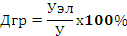 где:Дгр – доля граждан, использующих механизм получения услуг в электронной форме;Уэл – количество  услуг, оказанных в электронной форме;У – количество оказанных услуг. Источником информации являются данные  федерального статистического наблюдения по форме №1-ГМУ «Сведения о предоставлении государственных (муниципальных) услуг», утвержденной приказом Росстата от 17.12.2018 №744 «Об утверждении форм федерального статистического наблюдения для организации Министерством экономического развития Российской Федерации федерального статистического наблюдения о предоставлении государственных (муниципальных) услуг» и мониторинга услуг, оказываемых органами местного самоуправления.8Время ожидания в очереди при обращении заявителя в орган местного самоуправления для получения муниципальных услугминутЗначение показателя определено согласно Указу Президента Российской Федерация от 07.05.2012 №601 «Об основных направлениях совершенствования системы государственного управления».  Показатель рассчитывается  по формуле:,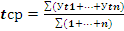 где:tср – среднее время ожидания в очереди при обращении заявителя в орган местного самоуправления для получения услуг (на основании мониторинга, проводимого управлением экономики, анализа и прогнозирования администрации города Урай); - среднее время ожидания в очереди при обращении заявителя по каждой услуге.  Источником информации являются данные  мониторинга, проводимого управлением экономического развития администрации города Урай;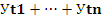 1+…+n  - общее количество оказанных услуг.9Среднее время ожидания в очереди для подачи (получения) документов в МАУ МФЦминутЗначение показателя определяется согласно муниципальному заданию на отчетный год, утвержденному приказом заместителя главы города Урай. Фактическое значение показателя за отчетный период определяется на основании отчета, формируемого из электронной системы управления очередью МАУ МФЦ (согласно Постановлению Правительства Российской Федерации от 22.12.2012 №1376 «Об утверждении Правил организации деятельности многофункциональных центров предоставления государственных и муниципальных услуг»).10Доля должностей муниципальной службы высшей, главной и ведущей группы, учрежденных для выполнения функции «руководитель», на которые сформирован резерв кадров, замещаемых на основе назначения из резерва кадров%Показатель характеризует уровень целевого назначения лиц, включенных в кадровый резерв органов местного самоуправления города Урай, на должности, по которым сформирован кадровый резерв. Показатель рассчитывается по формуле: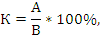 где:К – доля должностей муниципальной службы высшей, главной и ведущей группы, учрежденных для выполнения функции «руководитель», на которые сформирован резерв кадров, замещаемых на основе назначения из резерва кадров, ежегодно;А – количество должностей муниципальной службы высшей, главной и ведущей группы, учрежденных для выполнения функции «руководитель», на которые сформирован резерв кадров и которые замещены на основе назначения из резерва кадров в соответствии с распоряжениями соответствующих органов местного самоуправления города Урай;В – общее количество должностей муниципальной службы высшей, главной и ведущей группы, учрежденных для выполнения функции «руководитель»,  на которые сформирован кадровый резерв и которые замещены  в соответствующем периоде. Источником информации являются данные управления по развитию местного самоуправления администрации города Урай.11Доля участников конкурса «Лучший работник органов местного самоуправления города Урай» от общего числа работников органов местного самоуправления города Урай%Показатель характеризует уровень активности и инициативности  работников органов местного самоуправления города Урай. Показатель рассчитывается по формуле: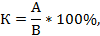 где:К - доля участников конкурса «Лучший работник органов местного самоуправления города Урай» от общего числа работников органов местного самоуправления города Урай; А - количество участников конкурса «Лучший работник органов местного самоуправления города Урай», являющихся работниками органов местного самоуправления города Урай; В - количество работников органов местного самоуправления города Урай  согласно штатным расписаниям органов местного самоуправления города Урай.Источником информации являются данные управления по развитию местного самоуправления администрации города Урай.12Доля муниципальных служащих, повысивших профессиональный уровень в соответствии с потребностями% от общего количества муниципальных служащихПоказатель характеризует деятельность, направленную на  повышение квалификации муниципальных служащих. Показатель рассчитывается по формуле:где:К - доля муниципальных служащих, повысивших профессиональный уровень, от общего числа работников органов местного самоуправления города Урай; А - количество муниципальных служащих, повысивших профессиональный уровень; Количество  муниципальных служащих, повысивших свой профессиональный уровень,  определяется на основании заключенных договоров на получение дополнительного профессионального образования.В - количество муниципальных служащих согласно штатным расписаниям органов местного самоуправления города Урай.Источником информации являются данные управления по развитию местного самоуправления администрации города Урай.13Численность граждан, получивших свидетельство установленного образца «О прохождении  подготовки лиц, желающих принять на воспитание в свою семью ребенка, оставшегося без попечения родителей, на территории Российской Федерации»челЗначение показателя определяется по числу граждан, ежегодно проходящих обучение по подготовке лиц, желающих принять на воспитание в свою семью ребенка, оставшегося без попечения родителей и получивших соответствующее свидетельство о такой подготовке.Источником информации являются данные организаций, которым органами местного самоуправления  муниципальных образований автономного округа переданы полномочия по подготовке граждан, и которые оказывают услуги по подготовке лиц в соответствии  с выданным отделом опеки и попечительства администрации города Урай получателям услуг сертификатами.№ п/пНаименование результатаЗначение результата                       (ед. измерения)Срок исполненияНаименование мероприятия (подпрограммы) муниципальной программы, направленного на достижение результатаОбъем финансирования мероприятия (тыс.руб.)1234561Удовлетворенность населения деятельностью местного самоуправления городского округа (муниципального района)80(%)2030 ггп.1.1. «Реализация полномочий  исполнительно-распорядительным органом (администрацией города Урай) в соответствии с Федеральным законом от 06.10.2003 №131-ФЗ и исполнение переданных государственных полномочий органами местного самоуправления»;п.1.2. «Обеспечение деятельности органов местного самоуправления»;п.1.6. «Реализация Федерального проекта «Содействие занятости женщин - создание условий дошкольного образования для детей в возрасте до трех лет»;п.1.7. «Информирование и консультирование в сфере защиты прав потребителей»подпрограммы 1 «Создание условий для совершенствования системы муниципального управления»4 979 596,32Расходы бюджета муниципального образования на содержание работников органов местного самоуправления в расчете на одного жителя муниципального образования6 481,2(рублей)2030 ггп.1.1. «Реализация полномочий  исполнительно-распорядительным органом (администрацией города Урай) в соответствии с Федеральным законом от 06.10.2003 №131-ФЗ и исполнение переданных государственных полномочий органами местного самоуправления»;п.1.2. «Обеспечение деятельности органов местного самоуправления»;п.1.6. «Реализация Федерального проекта «Содействие занятости женщин - создание условий дошкольного образования для детей в возрасте до трех лет»;п.1.7. «Информирование и консультирование в сфере защиты прав потребителей»подпрограммы 1 «Создание условий для совершенствования системы муниципального управления»4 979 596,313Численность граждан, получивших свидетельство установленного образца «О прохождении  подготовки лиц, желающих принять на воспитание в свою семью ребенка, оставшегося без попечения родителей, на территории Российской Федерации»не менее 25(чел.)2030 ггп.1.1. «Реализация полномочий  исполнительно-распорядительным органом (администрацией города Урай) в соответствии с Федеральным законом от 06.10.2003 №131-ФЗ и исполнение переданных государственных полномочий органами местного самоуправления»;п.1.2. «Обеспечение деятельности органов местного самоуправления»;п.1.6. «Реализация Федерального проекта «Содействие занятости женщин - создание условий дошкольного образования для детей в возрасте до трех лет»;п.1.7. «Информирование и консультирование в сфере защиты прав потребителей»подпрограммы 1 «Создание условий для совершенствования системы муниципального управления»4 979 596,33Численность граждан, ежегодно трудоустраиваемых на временные и общественные работы555(чел.)2019-2030 ггп.1.4. «Содействие улучшению положения на рынке труда не занятых трудовой деятельностью и безработных граждан» подпрограммы 1 «Создание условий для совершенствования системы муниципального управления»70 775,24Доля муниципальных служащих, которым предоставляются гарантии по выплате пенсии за выслугу лет100(%)ежегодно2018-2030 ггп.1.3. «Обеспечение исполнения гарантий, предоставляемых  муниципальным служащим по выплате пенсии за выслугу лет» подпрограммы 1 «Создание условий для совершенствования системы муниципального управления»50 915,75Доля неиспользуемого недвижимого имущества в общем количестве недвижимого имущества муниципального образования город Урай0,1(%)ежегодно2018-2030 ггп.1.5. «Управление и распоряжение муниципальным имуществом» подпрограммы 1 «Создание условий для совершенствования системы муниципального управления»133 722,16Уровень удовлетворенности жителей города Урай качеством предоставления государственных и муниципальных услуг не менее 90%(%)ежегодно2018-2030 ггп.2.1. «Предоставление муниципальных услуг и государственных услуг при осуществлении отдельных государственных полномочий, переданных федеральными законами и законами  Ханты-Мансийского автономного округа – Югры»подпрограммы 2 «Предоставление государственных и муниципальных услуг»-7Доля граждан, использующих механизм получения государственных и муниципальных услуг в электронной формене менее 70%(%)ежегодно2018-2030 ггп.2.1. «Предоставление муниципальных услуг и государственных услуг при осуществлении отдельных государственных полномочий, переданных федеральными законами и законами  Ханты-Мансийского автономного округа – Югры»подпрограммы 2 «Предоставление государственных и муниципальных услуг»-8Время ожидания в очереди при обращении заявителя в орган местного самоуправления для получения муниципальных услугдо 15 минут(минут)ежегодно2018-2030 ггп.2.1. «Предоставление муниципальных услуг и государственных услуг при осуществлении отдельных государственных полномочий, переданных федеральными законами и законами  Ханты-Мансийского автономного округа – Югры»подпрограммы 2 «Предоставление государственных и муниципальных услуг»-9Среднее время ожидания в очереди для подачи (получения) документов в МАУ МФЦдо 15 минут(минут)ежегодно2018-2030 ггп.2.2. «Организация предоставления государственных и муниципальных услуг в многофункциональных центрах предоставления государственных и муниципальных услуг»подпрограммы 2 «Предоставление государственных и муниципальных услуг»438 944,410Доля должностей муниципальной службы высшей, главной и ведущей группы, учрежденных для выполнения функции «руководитель», на которые сформирован резерв кадров, замещаемых на основе назначения из резерва кадров70,0(%)ежегодно2024-2030 ггп.3.1. «Формирование резерва кадров должностей муниципальной службы высшей, главной и ведущей группы, учрежденных для выполнения функции «руководитель» подпрограммы 3 «Развитие муниципальной службы и резерва управленческих кадров»-11Доля участников конкурса «Лучший работник органов местного самоуправления города Урай» от общего числа работников органов местного самоуправления города Урай10,0(%)ежегодно2024-2030 ггп.3.2. «Содействие развитию управленческой культуры и повышению престижа  муниципальной службы» подпрограммы 3 «Развитие муниципальной службы и резерва управленческих кадров»-12Доля муниципальных служащих, повысивших профессиональный уровень в соответствии с потребностями4,5(% от общего количества муниципальных служащих)ежегодно2019-2030 ггп.3.3. «Организация повышения профессионального уровня муниципальных служащих органов местного самоуправления, депутатов Думы города Урай, замещающих муниципальные должности, главы города Урай» подпрограммы 3 «Развитие муниципальной службы и резерва управленческих кадров»7 105,9